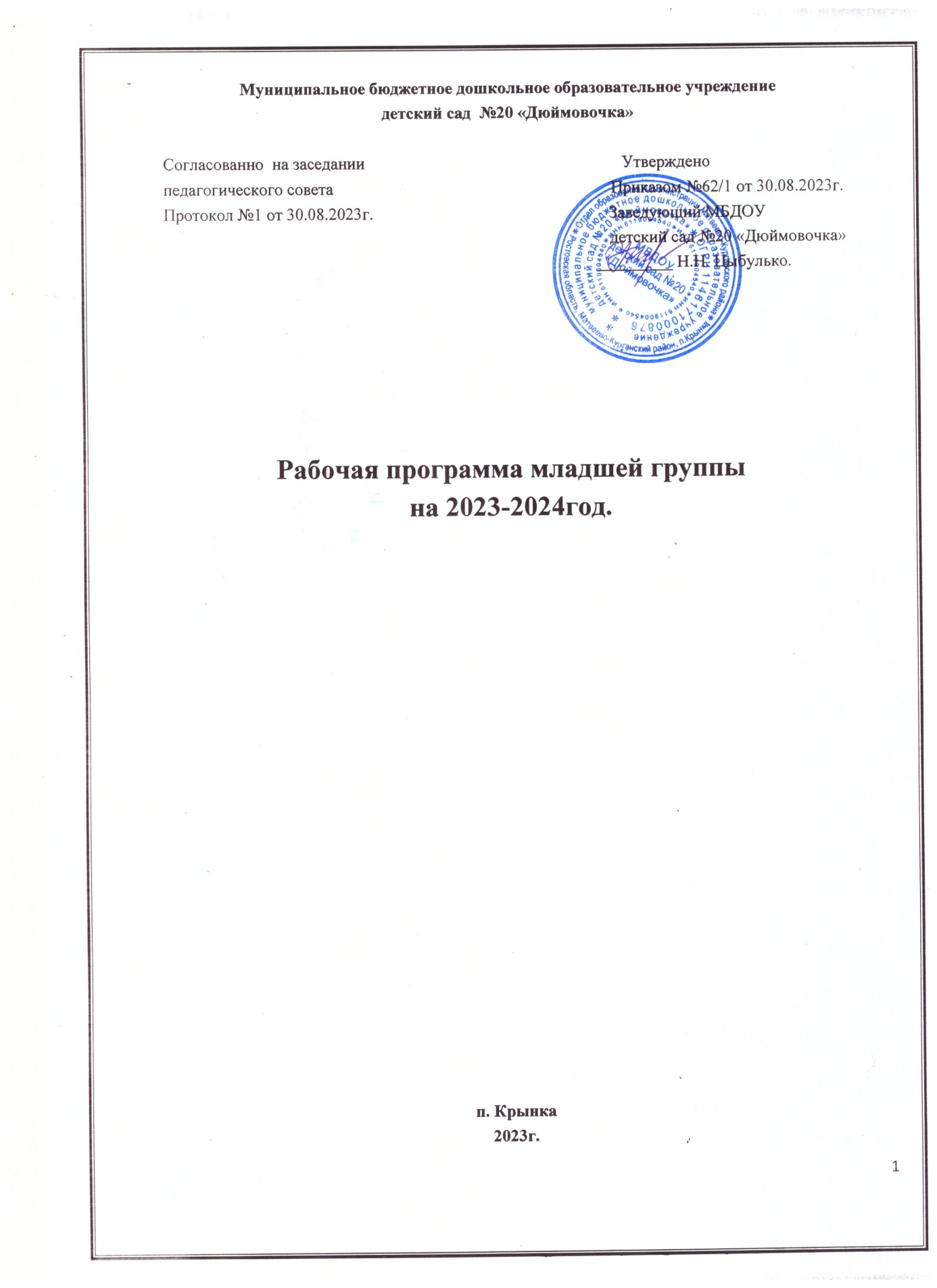 ОГЛАВЛЕНИЕ1. ЦЕЛЕВОЙ РАЗДЕЛ …………………………………………………………..…………      31.1 Пояснительная записка	………..31.2 Цель и задачи Программы	31.3 Принципы и подходы в организации образовательного процесса……………………….41.4 Возрастные особенности воспитанников от 1,5 до 3 лет	.51.5 Планируемые результаты освоения программы	.9СОДЕРЖАТЕЛЬНЫЙ РАЗДЕЛ …………………………………….………………...…  142.1 Описание образовательной деятельности ……………………………………….…….…   142.1.1Образовательнаяобласть «Социально-коммуникативное развитие»…….…. ……………152.1.2Образовательнаяобласть «Познавательное развитие»…………………………………...182.1.3Образовательнаяобласть «Речевое развитие»……………………….……………………….202.1.4Образовательнаяобласть «Художественно-эстетическое развитие»……………………..222.1.5Образовательнаяобласть«Физическоеразвитие»……………………...............................252.2 Особенности организации образовательного процесса	..272.3. Формы, способы, методы и средства реализации программы…….………………...…..312.4. Взаимодействие с родителями  (законными представителямивоспитанников)……………………………………………………………..……………………402.5. Региональный компонент…………………………………………………………………..49ОРГАНИЗАЦИОННЫЙ РАЗДЕЛ…………………………………………………………493.1 Предметно – развивающая среда……………………………………...……………………493.2. Средства обеспечения  рабочей программы………………………………………………533.3. Материально - техническое обеспечение Программы………..……………………….....543.4 Учебно – методическое обеспечение Программы…………………………………...........543.5.Режим дня…………………………………………………………………………...……….563.6. Мониторинг…………………………………………………………………………………………573.7. Список литературы……………………………………………………………………………......58ЦЕЛЕВОЙ РАЗДЕЛ1.1 Пояснительная запискаРабочая программаразновозрастной младшей  группы(далее Программа) спроектирована с учетом ФГОС дошкольного образования,  на основе  примерной основной образовательной программы дошкольного образования « От рождения до школы»  под редакцией Н.Е Вераксы Т.С.Комаровй ,М.А.Васильевой программы МБДОУ,  потребностей детей и запросов родителей. Она определяет цель, задачи, планируемые результаты, содержание и организацию образовательного процесса с детьми 1,5-3 лет.Нормативно-правовую основу для разработки Программы составили:основной образовательной программы МБДОУ детский сад №20 «Дюймовочка»Федеральный закон от29декабря2012г.№273-ФЗ«Об образовании вРоссийской Федерации»;Приказ Министерства образования и науки РФ от17октября2013г.№1155 «Обутверждении федерального государственного образовательного стандарта дошкольного образования» (зарегистрировано в Минюсте РФ 14 ноября 2013 г.,№ 30384);Приказ Министерства образования и науки РФ от30августа2013г.№1014 «Обутверждении Порядка организации и осуществления образовательной деятельности по основным общеобразовательным программам – образовательным программам дошкольного образования».Постановление Главного государственного санитарного врача РоссийскойФедерации от 15 мая 2013 г. № 26 «Об утверждении СанПиН 2.4.1.3049-13«Санитарно-эпидемиологические требования к устройству, содержанию иорганизации режима работы дошкольных образовательных организаций»;Письмо Департамента государственной политики в сфере общегообразования Министерства образования и науки РФ от 28.02.2014 № 08-249«Комментарии к ФГОС дошкольного образования».Примерная основная общеобразовательная программа дошкольного образования «От рождения до школы» под редакцией Н.Е.Вераксы, Т.С. Комаровой, М.А.Васильевой., разработанная в соответствии с ФГОС.Устав МБДОУ детский сад №20 «Дюймовочка»1.2 Цель и задачи Программы«Программа» направлена на создание условий развития ребенка 1,5-3 лет, открывающих возможности для его позитивной социализации, личностного развития, развития инициативы и творческих способностей на основе сотрудничества со взрослыми и сверстниками и соответствующим возрасту младшей группы видам деятельности, создание развивающей образовательной среды, которая представляет собой систему условий социализации и индивидуализации детей.Целью реализации программы является:всестороннее формирование личности ребенка с учетом его физического и психического развития, индивидуальных возможностей;взаимодействие с семьей для обеспечения полноценного развития ребенка;создание благоприятных условий для полноценного проживания ребенком дошкольного детства, формирование основ базовой культуры личности, всестороннее развитие психических и физических качеств в соответствии с возрастными и индивидуальными особенностями.Реализацию этих целей мы видим в решении следующих задач:Обеспечить:заботу о здоровье, эмоциональном благополучии и своевременном всестороннем развитии каждого ребенка; строгое соблюдение охраны труда в учреждении, соответствие всех видов деятельности требованиям СанПиН;создание в группах атмосферы гуманного и доброжелательного отношения ко всем детям, что позволит растить их общительными, добрыми, любознательными, инициативными;социально – педагогическую и психологическую поддержку детей из неблагополучных семей;организацию предметно – развивающей среды, стимулирующей познавательное развитие и активность детей в разных видах деятельности.Для реализации поставленных задач в детском саду организовано взаимодействие всех участников образовательного процесса: педагогов, медицинской сестры, администрации и родителей (законных представителей).Возможность реализации Программы дошкольного образования обеспечивается рядом взаимодополняющих факторов:наличие высококвалифицированного кадрового потенциала в МБДОУ;материально – техническое оснащение МБДОУ с учетом возрастных  и индивидуальных особенностей воспитанников, современных требований.1.3 Принципы и подходы в организации образовательного процесса в разновозрастной младшей группе МБДОУПрограмме на первый план выдвигается развивающая функция образования, обеспечивающая становление личности ребенка 1,5-3 лет и ориентирующая педагога на его индивидуальные особенности, что соответствует современной научной «Концепции дошкольного воспитания» (авторы В. В. Давыдов, В. А. Петровский и др.) о признании ценностей дошкольного периода детства.Программа построена на позициях гуманно-личностного отношения к ребенку и направлена на его всестороннее развитие, формирование духовных и общечеловеческих ценностей, а также способностей и интегративных качеств.Программе отсутствуют жесткая регламентация знаний детей и предметный центризмобразовательном процессе.Программе учтены лучшие традиции отечественного дошкольного образования, его фундаментальность: комплексное решение задач по охране жизни и укреплению здоровья детей, всестороннее воспитание, амплификацию (обогащение) развития на основе организации разнообразных видов детской творческой деятельности.Особая роль в Программе уделяется игровой деятельности как ведущей в младшем дошкольном возрасте (А. Н. Леонтьев, А. В. Запорожец, Д. Б. Эльконин и др.Программа построена с учетом следующих принципов:• развивающего образования, целью которого является развитие ребенка 1,5-3 лет;• обеспечивает единство воспитательных, развивающих и обучающих целей и задач процесса образования детей младшей группы, в ходе реализации которых формируются такие качества, которые являются ключевыми в развитии дошкольников;принципа интеграции образовательных областей в соответствии с возрастными возможностями и особенностями детей 1,5-3 лет, спецификой и возможностями образовательных областей;основывается на комплексно-тематическом принципе построения образовательного процесса;предусматривает решение программных образовательных задач в совместной деятельности взрослого и детей 1,5-3 лет и самостоятельной их деятельности не только в рамках непосредственно образовательной деятельности, но и при проведении режимных моментов;предполагает построение образовательного процесса на адекватных возрасту (1,5-3) формах работы с детьми;строится на сотрудничестве МБДОУ  с семьей.Отличительные особенности Программы:Направленность на развитие личности ребенкаПриоритет Программы — воспитание свободного, уверенного в себе человека, имеющего свое мнение и умеющего отстаивать его.Направленность на нравственное воспитание, поддержку традиционных ценностейВоспитание  уважения  к  традиционным  ценностям,  таким  как  любовь  к  родителям, уважение к старшим, формирование традиционных гендерных представлений; воспитание удетей 1,5-3 лет стремления в своих поступках следовать положительному примеру.Нацеленность на дальнейшее образованиеПрограмма нацелена на развитие в детях разновозрастной младшей-второй группы раннего возраста познавательного интереса, стремления к получению знаний.Направленность на сохранение и укрепление здоровья детейОдной из главных задач, которую ставит Программа перед воспитателями, является забота о сохранении и укреплении здоровья детей 1,5-3 лет, формирование у них элементарных представлений о здоровом образе жизни, воспитание полезных привычек, в том числе привычки к здоровому питанию, потребности в двигательной активности.Направленность на учет индивидуальных особенностей ребенкаПрограмма направлена на обеспечение эмоционального благополучия каждого ребенка, что достигается за счет учета индивидуальных особенностей детей как в вопросах организации жизнедеятельности (приближение режима дня к индивидуальным особенностям ребенка и пр.), так и в формах и способах взаимодействия с ребенком (проявление уваженияего индивидуальности, чуткости к его эмоциональным состояниям, поддержка его чувства собственного достоинства и т. д.).Взаимодействие с семьями воспитанниковПрограмма подчеркивает ценность семьи как уникального института воспитания и необходимость развития ответственных и плодотворных отношений с семьями воспитанников.1.4. Возрастные особенности воспитанников от 2 до 4лет.Возраст от 2 до 4 лет заключает в себе потенциал для возникновения следующих возрастных новообразований.Физическое развитиеДетям этого возраста непросто управлять своими движениями. Центр тяжести у них расположен выше, чем у взрослых. Большая часть веса приходится на верхнюю половину тела. Поэтому они быстрее теряют равновесие, им сложно остановиться на бегу или поймать большой мяч и не упасть. Способность совершать движения большой амплитуды: бегать,прыгатьбросать предметы развивается быстрее. Это – так называемая грубая моторика. Развитие мелкой моторики, то есть способности совершать точные движения мелкой амплитуды кистями рук и пальцами (пользоваться вилкой и ложкой, управляться с карандашом и т.д.) – происходит медленнее.Социально-коммуникативное развитиеНа протяжении раннего возраста происходит все более отчетливая дифференциация представлений ребенка о своих возможностях, способностях и действиях, уточняется отношение его к себе как к действующему субъекту с одной стороны и определенной уникальной целостности, обладающей постоянством черт и характеристик,— с другой. Все эти изменения образа себя у ребенка наглядно проявляются в его поведении. К концу второго года все дети безошибочно показывают свой носик, глазки, ротик, узнают себя на фотографии, знают, где их место за столом, какую одежду надевать на прогулку. Для формирования у ребенка представлений о своих возможностях необходимо отмечать успехи каждого малыша, комментировать его действия, поощрять настойчивость в деятельности. Обращать внимание ребенка на ошибки следует деликатно; помогая исправить их, взрослый должен обязательно поддержать в малыше уверенность, что он вскоре все научится делать правильно.На третьем году дети обычно имеют отчетливое представление о себе как о мальчике или девочке, а поэтому уже в этом возрасте следует уделять внимание формированию у ребенка поло-ролевой идентификации: указывать на особенности прически и одежды мальчиков и девочек, предлагать в играх девочкам быть мамой, тетей, няней, мальчикам — папой, дядей, шофером и т.п. Как правило, в группах раннего возраста находятся преимущественно игрушки «для девочек» (куклы и предметы ухода за ними) и игрушки, «нейтральные» с точки зрения поло-ролевой принадлежности (кубики, мячи, пирамидки). Такие традиционные игрушки для мальчиков, как машинки, солдатики, рыцари, всадники, игрушечные молотки, плоскогубцы и т.п. часто отсутствуют. Однако в групповом помещении и на участке должны быть игрушки как для девочек, так и для мальчиков. Это не значит, что девочки могут играть только с куклами, а мальчики с машинками. Каждый вправе играть с теми игрушками, которые ему нравятся, но ассортимент надо подобрать таким образом, чтобы стимулировать игры, способствующие поло-ролевой идентификации.Социальные навыки в раннем возрасте формируются преимущественно в ходе ежедневных процедур, которые занимают большую часть времени, проводимого малышом в группе полного дня. Они не должны рассматриваться как простое обеспечение физиологических нужд ребенка. Все процедуры и то, как они проводятся, составляют важную часть педагогического процесса.Познавательное развитиеНа втором году жизни ребенок при помощи взрослых осваивает способы использования предметов. Помимо предметных действий, связанных с бытовой деятельностью, большое место в этот период отводится обучению детей обращению с дидактическими игрушками (пирамидками, кубиками, вкладышами), а также орудийным действиям -- умениям пользоваться несложными предметами-орудиями: палкой, чтобы приблизить к себе отдаленный предмет, сачком для вылавливания плавающих игрушек, совком и лопаткой в игре с песком и снегом.В процессе овладения действиями с предметами происходит сенсорное развитие детей, совершенствуется восприятие предметов и их свойств (формы, величины, цвета, положения в пространстве). Сначала по образцу, а потом и по слову ребенок может из двух-трех цветных шариков выбрать один требуемого цвета или из двух-трех матрешек разной величины (резко контрастных) выбрать самую маленькую. Восприятие окружающего становится более точным. В решении задач сенсорного развития существенную роль играет подбор игрушек и пособий разных по цвету, форме, материалу. Следует подбирать предметы контрастные по одному из признаков, но сходные по другим (например, шарики, кубики одного цвета, но разные по размеру).Речевое развитиеРазнообразие предметов и их свойств привлекает внимание детей, а подчеркнутое различие и сходство признаков углубляет, уточняет восприятие. Понимание речи окружающих развивается довольно легко. Достаточно несколько раз обозначить словом предмет или действие, как ребенок запоминает их названия. Работа воспитателя по развитию речи и ориентировки ребенка в окружающем должна проходить одновременно.Художественно-эстетическое развитиеПроисходят следующие изменения: овладение сенсорными эталонами, которые помогут детям освоить цвета, формы, размеры (однако это не только узнавание, но и развитие чувства цвета, формы, поскольку созданы условия выбора, сравнения, предпочтения); обогащение содержания творческой деятельности; овладение «языком» творчества;этот период совершается качественное изменение в творческой деятельности ребенка. Он самоопределяется, проявляет собственное «Я» при создании продуктов творчества. Он рисует, лепит для себя, вкладывая в это собственный опыт и свое видение предмета, явления. Обычно считается, что это период изображения детьми отдельных предметов, форм. В это время для детей главное - выразить свое мироощущение, через цвет, форму, композицию. У детей проявляется предпочтение к тому или иному цвету, интерес к детализации, выделению характерных признаков предмета, появляется любимая тематика у мальчиков и девочек.возрасте 1,5-3 лет ребенок постепенно выходит за пределы семейного круга. Его общение становится внеситуативным. Взрослый становится для ребенка не только членом семьи, но и носителем определенной общественной функции. Желание ребенка выполнять такую же функцию приводит к противоречию с его реальными возможностями. Это противоречие разрешается через развитие игры, которая становится ведущим видом деятельности в дошкольном возрасте.Физическое развитиеРебенок владеет основными жизненно важными движениями (ходьба, бег, лазание,действия с предметами). Возникает интерес к определению соответствия движений образцу. Дети испытывают свои силы в более сложных видах деятельности, но вместе с тем им свойственно неумение соизмерять свои силы со своими возможностями.Моторика выполнения движений характеризуется более или менее точным воспроизведением структуры движения, его фаз, направления и т.д. К 3-м годам ребенок может без остановки пройти по гимнастической скамейке, руки в стороны; ударять мяч об пол и ловить его двумя руками (3 раза подряд); перекладывать по одному мелкие предметы (пуговицы, горошины и т.п. – всего 20 шт.) с поверхности стола в небольшую коробку (правой рукой).Начинает развиваться самооценка при выполнении физических упражнений, при этом дети ориентируются в значительной мере на оценку воспитателя. Двигательная активность становится целенаправленной, отвечает индивидуальному опыту и интересу, движения становятся осмысленными, мотивированными и управляемыми. Сохраняется высокая эмоциональная значимость процесса деятельности для ребенка, неспособность завершить ее по первому требованию. Появляется способность к регуляции двигательной активности. У детей появляется интерес к познанию себя, своего тела, его строения, возможностей. У детей возникает потребность действовать совместно, быстро, ловко, в едином для всех детей темпе; соблюдать определенные интервалы во время передвижения в разных построениях, быть ведущим. Уровень функциональных возможностей повышается Ребенок владеет элементарными гигиеническими навыками самообслуживания (самостоятельно и правильно моет руки с мылом после прогулки, игр, туалета; аккуратно пользуется туалетом: туалетной бумагой, не забывает спускать воду из бачка для слива; при приеме пищи пользуется ложкой, салфеткой; умеет пользоваться носовым платком; может самостоятельно устранить беспорядок в одежде, прическе, пользуясь зеркалом, расческой)Социально-коммуникативное развитиетрем годам ребенок достигает определенного уровня социальной компетентности: - он проявляет интерес к другому человеку, - испытывает доверие к нему,стремится к общению и взаимодействию с взрослыми и сверстниками.ребенка возникают личные симпатии, которые проявляются в желании поделиться игрушкой, оказать помощь, утешить. Ребенок испытывает повышенную потребность в эмоциональном контакте с взрослыми, ярко выражает свои чувства - радость, огорчение, страх, удивление, удовольствие и др. Для налаживания контактов с другими людьми использует речевые и неречевые (взгляды, мимика, жесты, выразительные позы и движения) способы общения. Осознает свою половую принадлежность («Я мальчик», «Я девочка»). Фундаментальная характеристика ребенка трех лет-самостоятельность («Я сам», «Я могу»). Он активно заявляет о своем желании быть, как взрослые (самому есть, одеваться), включаться в настоящие дела (мыть посуду, стирать, делать покупки и т.п.)». Взаимодействие и общение детей четвертого года жизни имеют поверхностный характер, отличаются ситуативностью, неустойчивостью, кратковременностью, чаще всего инициируются взрослым.Для детей 3х летнего возраста характерна игра рядом. В игре дети выполняют отдельные игровые действия, носящие условный характер. Роль осуществляется фактически, но не называется. Сюжет игры - цепочка из 2х действий; воображаемую ситуацию удерживает взрослый. К 4м годам дети могут объединяться по 2-3 человека, для разыгрывания простейших сюжетно-ролевых игр. Игровые действия взаимосвязаны, имеют четкий ролевой характер. Роль называется, по ходу игры дети могут менять роль. Игровая цепочка состоит из 2-4 взаимосвязанных действий. Дети самостоятельно удерживают воображаемую ситуацию. К 5годам у детей возрастает интерес и потребность в общении, особенно со сверстниками, осознание своего положения среди них. Ребенок приобретает способы взаимодействия с другими людьми. Использует речь и другие средства общения для удовлетворения разнообразных потребностей. Лучше ориентируется в человеческих отношениях: способен заметить эмоциональное состояние близкого взрослого, сверстника, проявить внимание и сочувствие. У детей формируется потребность в уважении со стороны взрослого, для них оказывается чрезвычайно важной его похвала. Это приводит к их повышенной обидчивости на замечания. Повышенная обидчивость представляет собой возрастной феномен. Совершенствуется умение пользоваться установленными формами вежливого обращения.В игровой деятельности появляются ролевые взаимодействия. .Они указывают на то,чтодошкольники начинают отделять себя от принятой роли. В процессе игры роли могут меняться. В этом возрасте начинают появляться постоянные партнеры по игре. В общую игру может вовлекаться от двух до пяти детей, а продолжительность совместных игр составляет в среднем15-20 мин.Ребенок начитает регулировать свое поведение в соответствии с принятыми в обществе нормами; умеет довести начатое дело до конца (соорудить конструкцию, убрать игрушки, правила игры и т. п.) -проявление произвольности.детей начинает формироваться способность контролировать свои эмоции в движении, чему способствует освоение ими языка эмоций (гаммы переживаний, настроений).Познавательное развитиеОбщение ребенка в этом возрасте ситуативное, инициируется взрослым, неустойчиво, кратковременно. Осознает свою половую принадлежность. Возникает новая форма общения с взрослым – общение на познавательные темы, которое сначала включено в совместную с взрослым познавательную деятельность.развитии познавательной сферы расширяются и качественно изменяются способы и средства ориентировки ребенка в окружающей обстановке. Ребенок активно использует по назначению некоторые бытовые предметы, игрушки, предметы-заместители и словесные обозначения объектов в быту, игре, общении. Формируются качественно новые свойства сенсорных процессов: ощущение и восприятие. В практической деятельности ребенок учитывает свойства предметов и их назначение: знает название 3-4 цветов и 2-3 форм; может выбрать из 3-х предметов разных по величине «самый большой». Рассматривая новые предметы (растения, камни и т.п.) ребенок не ограничивается простым зрительным ознакомлением, а переходит к осязательному, слуховому и обонятельному восприятию. Важную роль начинают играть образы памяти. Память и внимание ребенка носит непроизвольный, пассивный характер. По просьбе взрослого ребенок может запомнить не менее 2-3 слов и 5-6 названий предметов. К 3 годам способен запомнить значительные отрывки из любимых произведений. Рассматривая объекты, ребенок выделяет один, наиболее яркий признак предмета, и ориентируясь на него, оценивает предмет в целом. Его интересуют результаты действия, а сам процесс достижения еще не умеет прослеживать.Конструктивная деятельность в 1,5-3 лет ограничивается возведением несложных построек по образцу (из 2-3 частей) и по замыслу. Ребенок может заниматься, не отрываясь, увлекательным для него деятельностью в течение 5 минут.Речевое развитие Уникальность речевого развития детей в этом возрасте состоит в том, что в этот период ребенок обладает повышенной чувствительностью к языку, его звуковой и смысловой стороне. В младшем дошкольном возрасте осуществляется переход от исключительного господства ситуативной (понятной только в конкретной обстановке) речи к использованию и ситуативной, и контекстной (свободной от наглядной ситуации) речи. Овладение родным языком характеризуется               использованием основных грамматических категорий (согласование, употребление их по числу, времени т.д., хотя отдельные ошибки допускаются) и словаря разговорной речи. Возможны дефекты звукопроизношения.Возрастные и индивидуальные особенности детей  младшей –  группы раннего возраста      В группе 16 человек. Большая часть детей группы владеет навыками самообслуживания,  дети соблюдают правила личной гигиены.  Дети группы проявляют любознательность, познавательную активность, любят слушать чтение книг.игровой деятельности дети пытаются  включаться в игру вместе с воспитателем, дети 3 лет   дружелюбны в отношениях между собой.изобразительной деятельности они могут изображать предметы круглой, квадратной формы,  некоторые знают  основные цвета.1.5. Планируемые результаты освоения программы разновозрастной младшей группы раннего возраста 2023 -2024 учебном годуКачества и показатели:«Физически развитый, овладевший основными культурно-гигиеническими навыками»обладает соответствующими возрасту основными движениями (ходьба, бег, ползание, лазание, катание, бросание, метание, прыжки);выражает желание играть в подвижные игры с простым содержанием, несложными движениями;самостоятельно или при небольшой помощи взрослого выполняет доступные возрасту гигиенические процедуры, владеет доступными возрасту навыками самообслуживания;антропометрические показатели (вес, рост) в норме;имеет первичные представления о себе как о человеке, знает название основных частей тела, их функции.Любознательный, активныйПринимает участие в играх (подвижных, театрализованных, сюжетно-ролевых), проявляет интерес к игровым действиям сверстников;показывает интерес к окружающему миру природы, участвует в сезонных наблюдениях; принимает активное участие в продуктивной деятельности (рисование, лепка,конструирование); с интересом слушает сказки, рассказы воспитателя; рассматривает картинки,иллюстрации; проявляет активность при подпевании и пении, выполнении простейших танцевальныхдвижений.Эмоционально отзывчивыйПроявляет положительные эмоции в процессе самостоятельной двигательной деятельности;проявляет эмоциональную отзывчивость на доступные возрасту литературно-художественные произведения (потешки, песенки, сказки, стихи);эмоционально и заинтересованно следит за развитием действия в играх-драматизациях и               кукольных спектаклях, созданных силами взрослых и старших детейпроявляет эмоциональную отзывчивость на произведения изобразительного искусства, на красоту окружающих предметов (игрушки) и объектов природы (растения, животные);     проявляет эмоциональную отзывчивость на доступные возрасту музыкальные  произведения, различает весёлые и грустные мелодии.Овладевший средствами общения и способами взаимодействия со взрослыми и сверстникамиУмеет играть рядом со сверстниками, не мешая им;проявляет интерес к совместным играм небольшими группами;может по просьбе взрослого рассказывать об изображённом на картинке, об игрушке, о событии из личного опыта;речь становится полноценным средством общения с другими детьми.Способный управлять своим поведением и планировать свои действия на основе первичных ценностных представлений, соблюдающий элементарные общепринятые нормы и правила поведенияСамостоятельно соблюдает элементарные правила поведения во время еды, умывания;после напоминания взрослого соблюдает элементарные правила поведения во время еды, умывания;имеет первичные представления об элементарных правилах поведения в детском саду, дома, на улице (не бегать, не кричать, выполнять просьбы взрослого) и соблюдает их;соблюдает правила элементарной вежливости; самостоятельно или после напоминания говорит «спасибо», «здравствуйте», «до свидания», « спокойной ночи»;проявляет отрицательное отношение к грубости, жадности.Способный решать интеллектуальные и личностные задачи (проблемы), адекватные возрастуПроявляет желание самостоятельно подбирать игрушки и атрибуты для игры;проявляет желание самостоятельно подбирать и использовать предметы-заместители;сооружает элементарные постройки по образцу; проявляет желание строить самостоятельно;ориентируется в помещении группы и участка детского сада.Имеющий первичные представления о себе, семье, обществе, государстве, мире и природеЗнает:названия частей тела; название частей лица; своё имя; свой пол;                  имена членов своей семьи.Овладевший универсальными предпосылками учебной деятельности – умениями работать по правилу и по образцу, слушать взрослого и выполнять его инструкцииУмеет по словесному указанию взрослого находить предметы по названию, цвету, размеру;отвечает на простейшие вопросы «кто?», «что?», «что делает?»; проявляет интерес к книгам; проявляет интерес к рассматриванию иллюстраций;выполняет простейшие поручения взрослого.Овладевший необходимыми умениями и навыками в образовательной области «Физическое развитие»Сохранение и укрепление физического и психического здоровья детей:легко и быстро засыпает, спокойно спит, с аппетитом ест;редко болеет острыми респираторно-вирусными инфекциями (2 раза в год).Воспитание культурно-гигиенических навыков:приучен к опрятности (замечает непорядок в одежде, устраняет его при небольшой помощи взрослых);владеет навыками поведения во время еды, умывания, умеет пользоваться носовым платком, причёсываться, следит за своим внешним видом;охотно включается в выполнение режимных моментов и гигиенических процедур.Формирование начальных представлений о здоровом образе жизни:имеет простейшее представление о полезной и вредной для здоровья пище;владеет элементарными знаниями о правилах личной гигиены, важных для здоровья (мыть руки, чистить зубы, делать зарядку, гулять на свежем воздухе) о значении сна;умеет бережно относиться к своему здоровью, здоровью других детей;умеет сообщать о самочувствии взрослым, избегать ситуации, приносящих вред здоровью; осознает необходимость лечения;знает физические упражнения, укрепляющие разные органы, знает о необходимости закаливания;соблюдает навыки гигиены и опрятности в повседневной жизни.Развитие физических качеств (скоростных, силовых, гибкости, выносливости и координации):энергично отталкивается в прыжках на двух ногах, прыгает в длину с места не менее чем на40 см;проявляет ловкость в челночном беге;умеет бегать, сохраняя равновесие, изменяя направление, темп бега в соответствии с указаниями педагога.Накопление и обогащение двигательного опыта (овладение основными движениями):сохраняет равновесие при ходьбе и беге по ограниченной плоскости, при перешагивании через предметы;может ползать на четвереньках, лазать по лесенке-стремянке, гимнастической стенке произвольным способом;умеет ходить прямо, не шаркая ногами, сохраняя заданное воспитателем направлении;может катать мяч в заданном направлении с расстояния 1,5 м, бросать мяч двумя руками от груди, из-за головы; ударять мячом об пол, бросать его вверх 2–3 раза подряд и ловить; метать предметы правой и левой рукой на расстояние не менее 5 м.Формирование потребности в двигательной активности и физическом совершенствовании:принимает участие в совместных играх и физических упражнениях;проявляет интерес к физическим упражнениям, умеет пользоваться физкультурным оборудованием в свободное время;проявляет положительные эмоции, активность в самостоятельной и двигательной деятельности;проявляет самостоятельность в использовании спортивного оборудования (санки, лыжи, трехколесный велосипед);проявляет самостоятельность и творчество при выполнении физических упражнений, в подвижных играх.Овладевший необходимыми умениями и навыками в образовательной области «Социально –коммуникативное развитие»Развитие игровой деятельности:может принимать на себя роль, непродолжительно взаимодействовать со сверстниками в игре от имени героя;умеет объединять несколько игровых действий в единую сюжетную линию; отражать в игре действия с предметами и взаимоотношения людей;способен придерживаться игровых правил в дидактических играх;разыгрывает по просьбе взрослого и самостоятельно небольшие отрывки из знакомых сказок;имитирует движения, мимику, интонацию изображаемых героев, принимает участие в беседах о театре.Приобщение к элементарным социальным нормам и правилам:умеет общаться спокойно, без крика;здоровается, прощается, благодарит за помощь; делится с товарищем игрушками.Формирование гендерной, семейной, гражданской принадлежности, патриотических чувств:имеет первичные гендерные представления: мальчики сильные, смелые, девочки нежные, слабые;знает название города, в котором живёт.Формирование осторожного и осмотрительного отношения к потенциально опасным для человека и окружающего мира природы ситуациям:соблюдает элементарные правила поведения в детском саду и дома.Приобщение к правилам безопасного для человека и окружающего мира природы поведения:соблюдает элементарные правила взаимодействия с растениями и животными.Формирование  знаний  о  правилах  безопасности  дорожного  движения  в  качествепешехода и пассажира транспортного средства:имеет элементарные представления о правилах дорожного движения.Формирование представлений об опасных для человека и окружающего мира природы ситуациях и способах поведения в них:понимает, что необходимо соблюдать порядок и чистоту;имеет представление об опасности (не подходит близко к глубокой яме, осторожно приближается к собаке и т.д.).Развитие трудовой деятельности:самостоятельно одевается и раздевается, обувается и разувается в определенной последовательности;самостоятельно выполняет простейшие трудовые действия (убирает на место игрушки, раскладывает столовые приборы и т.п.).Воспитание ценностного отношения к собственному труду, труду других людей и его результатам:способен довести начатое дело до конца: убрать игрушки, соорудить конструкцию и т.д.;испытывает удовольствие в процессе выполнения интересной для него и полезной для других деятельности.Формирование первичных представлений о труде взрослых, его роли в обществе и жизни каждого человека:проявляет знания о разных процессиях (повар, парикмахер, водитель и пр.); знает, кем работают близкие люди.Овладевший необходимыми умениями и навыками в образовательной области «Познавательное развитие»Сенсорное развитие:различает и называет основные сенсорные эталоны (цвет, форма, величина), осязаемые свойства предметов (теплый, холодный, твердый, мягкий и т.п.);группирует однородные предметы по сенсорным признакам: величине, форме, цвету;получает удовольствие от экспериментирования с разными материалами, выполняет обследовательские действия.Развитие познавательно-исследовательской и продуктивной (конструктивной) деятельности:знает, называет и правильно использует детали строительного материала;пользуется простыми способами конструирования, конструирует по образцу, по заданию взрослого, владеет способами построения замысла;выполняет действия замещения недостающих строительных деталей другими.Формирование элементарных математических представлений:различает и называет понятия много, один, по одному, ни одного, может определить равенство–неравенство групп предметов;сравнивает предметы контрастных размеров по величине (длине, ширине, высоте); владеет элементарными навыками ориентировки в пространстве; использует элементарные временные ориентировки в частях суток и временах года.Формирование целостной картины мира, расширение кругозора детей:имеет представления о предметах ближайшего окружения, их функциональном назначении; группирует и классифицирует предметы, выделяя признаки предметов (цвет, форма,материал); называет названия растений, животных, особенности их внешнего вида, условийсуществования, поведения; способен устанавливать элементарные причинно-следственные зависимости междуявлениями живой и неживой природы.Овладевший необходимыми умениями и навыками в образовательной области «Речевое развитие»Развитие свободного общения со взрослыми и детьми:использует речь для инициирования общения со взрослыми и сверстниками; способен отвечать на вопросы, касающиеся ближайшего окружения;активно использует вербальные и невербальные средства в общении со взрослыми и сверстниками.Развитие всех компонентов устной речи детей (лексической стороны, грамматического строя речи, произносительной стороны речи; связной речи – диалогической и монологической форм) в различных формах и видах детской деятельности:понимает и правильно использует в речи антонимы, синонимы, обобщающие понятия;использует в речи простые нераспространенные предложения и предложения с однородными членами;владеет правильным произношением всех звуков родного языка (за исключением некоторых шипящих и сонорных звуков);способен построить небольшой связный рассказ самостоятельно или с помощью педагога.Практическое овладение воспитанниками нормами речи:пользуется элементарными формулами (вербальными и невербальными) речевого этикета способен участвовать в играх драматизациях, выразительно передавая диалоги персонажейФормирование  целостной  картины  мира,  в  том  числе  первичных  ценностныхпредставлений:способен адекватно реагировать на содержание произведения, поступки персонажей; способен устанавливать легко осознаваемые причинные связи в сюжете; в понимании содержания литературного произведения опирается на личный опытРазвитие литературной речи:с помощью воспитателя пересказывает содержание знакомых сказок;способен эмоционально реагировать на поэтические тексты, выразительно их воспроизводить;способен импровизировать на основе литературных произведений.Приобщение к словесному искусству, в том числе развитие художественного восприятия и эстетического вкуса:проявляет интерес к слушанию произведений разных жанров.Овладевший необходимыми умениями и навыками в образовательной области «Художественно-эстетическое развитие»Развитие продуктивной деятельности детей (рисование, лепка, аппликация, художественный труд):проявляет интерес и бережно относится к результатам детского изобразительного творчества;умеет находить в объемном или плоскостном изображении черты знакомых предметов, персонажей, явлений и называет их;умеет лепить из соленого теста, глины, пластилина; раскатывать, скатывать, сплющивать, отрывать, прищипывать материал, соединять готовые части;умеет располагать и наклеивать готовые части предметов, геометрические и растительные формы для украшения, соблюдать последовательность наклеивания элементов, ориентируясь на цвет и форму.Развитие детского творчества:самостоятельно выбирает цвет материала, фон и размер листа бумаги, способ рисования для создания яркого образа (мазками, пятнами, штрихами, линиями);создает выразительные образы с помощью интеграции рисования, лепки, аппликации, используя приобретенные навыки и умения.Приобщение к изобразительному искусству:эмоционально реагирует на произведения декоративно-прикладного искусства;эмоционально реагирует на произведения книжной графики (Е.Чарушин, Ю. Васнецов).Развитие музыкально-художественной деятельности:слушает музыкальное произведение до конца; различает звуки по высоте (в пределах октавы; замечает изменения в звучании (тихо-громко);поет, не отставая и не опережая других, чисто и ясно произносит слова, передаёт характер песни (весело, протяжно, ласково, напевно);допевает мелодии колыбельных песен на слог «баю-баю» и весёлых мелодий на слог «ля-ля»;сочиняет весёлые и грустные мелодии по образцу;умеет выполнять танцевальные движения: кружиться в парах, притопывать попеременно ногами, двигаться под музыку с предметами (флажки, листочки, платочки и т.п.).;выполняет движения, передающие характер изображаемых животных;различает и называет детские музыкальные инструменты (металлофон, барабан, музыкальный молоточек и др.).Приобщение к музыкальному искусству:узнаёт знакомые песни, пьесы, чувствует характер музыки, эмоционально на неё реагирует.СОДЕРЖАТЕЛЬНЫЙ РАЗДЕЛ2.1. Описание образовательной деятельности в соответствии с направлениямиразвития ребенкаГлавным условием развития ребенка в образовательном процессе дошкольного учреждения, является признание уникальности и неповторимости личности каждого ребенка, включение в деятельность с учетом его возрастных особенностей, индивидуальных возможностей, интересов, способностей, «зоны ближайшего развития» и уровнем потенциального развития, которого ребенок способен достигнуть под руководством взрослых и в сотрудничестве со сверстниками в созданном образовательном пространстве. Организация образовательной деятельности осуществляется в процессе разнообразных форм непосредственно образовательной деятельности, предусматривает разнообразные способы организации: совместную деятельность педагога и ребенка; совместную деятельность ребенка со сверстником; самостоятельную деятельность детей. Содержание рабочей  программы обеспечивает развитие личности детей 1,5-3 лет, мотивациии способностей в различных видах деятельности и охватывает следующие структурные единицы, представляющие определенные направления развития и образования детей (далее – образовательные области):социально-коммуникативное развитие;познавательное развитие;речевое развитие;художественно-эстетическое развитие;физическое развитие.Расписаниеорганизованной образовательной деятельностимладшей группы.2023-2024 учебный годПОНЕДЕЛЬНИК       9.05- 9.15Музыка.       9.30 -9.45Ознакомление с окружающим миром.       2 половина дня       15.15-15.25   Конструктивно-модельная деятельность.  ВТОРНИК9.05-9.15     Речевое развитие.9.30-9.40     Физическая культура.          2 половина дня15.25-15.35  Лепка\ аппликацияСРЕДА9.05-9.15     Музыка.9.30-9.40     ФЭМПЧЕТВЕРГ9.00-9.10      Речевое развитие.9.20-9.30  Физическая культура ..ПЯТНИЦА9.05-9.15      Рисование.9.30-9.40      Физическая культура на воздухе.Содержание педагогической работы:2.1.1.Образовательная область«Социально-коммуникативное развитие»Основная цель: позитивная социализация детей дошкольного возраста, приобщение детей ксоциокультурным нормам, традициям семьи, общества и государстваЗадачи:Усвоение норм и ценностей, принятых в обществе, включая моральные и нравственные ценности.Развитие общения и взаимодействия ребёнка с взрослыми и сверстниками.Становление самостоятельности, целенаправленности и саморегуляции собственных действий.Развитие социального и эмоционального интеллекта, эмоциональной отзывчивости, сопереживания.Формирование готовности к совместной деятельности.Формирование уважительного отношения и чувства принадлежности к своей семьесообществу детей и взрослых в организации.Формирование позитивных установок к различным видам труда и творчества.Формирование основ безопасности в быту, социуме, природеСоциализация, развитие общения, нравственное воспитаниеЗакреплять навыки организованного поведения в детском саду, дома, на улице. Продолжать формировать элементарные представления о том, что хорошо и что плохо.Обеспечивать условия для нравственного воспитания детей. Поощрять попытки пожалеть сверстника, обнять его, помочь. Создавать игровые ситуации, способствующие формированию внимательного, заботливого отношения к окружающим. Приучать детей общаться спокойно, без крика. Формировать доброжелательное отношение друг к другу, умение делиться с товарищем, опыт правильной оценки хороших и плохих поступков. Учить жить дружно, вместе пользоваться игрушками, книгами, помогать друг другу.Приучать  детей  к  вежливости  (учить  здороваться,  прощаться,  благодарить  запомощь).Ребенок в семье и сообществе, патриотическое воспитаниеОбраз Я.Постепенно формировать образ Я.Сообщать детям разнообразные,касающиеся непосредственно их сведения (ты мальчик, у тебя серые глаза, ты любишь играть и т.п.), в том числе сведения о прошлом (не умел ходить, говорить; ел из бутылочки)и о происшедших с ними изменениях (сейчас умеешь правильно вести себя за столом, рисовать, танцевать; знаешь «вежливые» слова).Семья. Беседовать с ребенком о членах его семьи(как зовут,чем занимаются,какиграют с ребенком и пр.).Детский сад. Формировать у детей положительное отношение к детскому саду.Обращать их внимание на красоту и удобство оформления групповой комнаты, раздевалки (светлые стены, красивые занавески, удобная мебель, новые игрушки, в книжном уголке аккуратно расставлены книги с яркими картинками).Знакомить детей с оборудованием и оформлением участка для игр и занятий, подчеркивая его красоту, удобство, веселую, разноцветную окраску строений.Обращать внимание детей на различные растения, на их разнообразие и красоту.Вовлекать детей в жизнь группы, воспитывать стремление поддерживать чистоту и порядок в группе, формировать бережное отношение к игрушкам, книгам, личным вещам и пр. Формировать чувство общности, значимости каждого ребенка для детского сада.Совершенствовать умение свободно ориентироваться в помещениях и на участке детского сада.Формировать уважительное отношение к сотрудникам детского сада (музыкальный руководитель, медицинская сестра, заведующая, старший воспитатель и др.), их труду; напоминать их имена и отчества.Родная страна. Формировать интерес к малой родине и первичные представленияо ней: напоминать детям название города (поселка), в котором они живут; побуждать рассказывать о том, где они гуляли в выходные дни (в парке, сквере, детском городке) и пр.Самообслуживание и элементарный бытовой трудКультурно-гигиенические навыки. Совершенствовать культурно-гигиенические навыки, формировать простейшие навыки поведения во время еды, умывания.Приучать детей следить за своим внешним видом; учить  пользоваться мылом, аккуратно мыть руки, лицо, уши; насухо вытираться после умывания, вешать полотенце на место, пользоваться расческой и носовым платком.Формировать элементарные навыки поведения за столом: умение правильно пользоваться столовой и чайной ложками, вилкой, салфеткой; не крошить хлеб, пережевывать пищу с закрытым ртом, не разговаривать с полным ртом.Самообслуживание. Учить детей самостоятельно одеваться и раздеваться вопределенной последовательности (надевать и снимать одежду, расстегивать и застегивать пуговицы, складывать, вешать предметы одежды и т.п.). Воспитывать навыки опрятности, умение замечать непорядок в одежде и устранять его при небольшой помощи взрослых.Общественно-полезный труд. Формировать желание участвовать в посильномтруде, умение преодолевать небольшие трудности. Побуждать детей к самостоятельному выполнению элементарных поручений: готовить материалы к занятиям (кисти, доски для лепки и пр.), после игры убирать на место игрушки, строительный материал.Приучать соблюдать порядок и чистоту в помещении и на участке детского сада.Во второй половине года начинать формировать у детей умения, необходимые при дежурстве по столовой (помогать накрывать стол к обеду: раскладывать ложки, расставлять хлебницы (без хлеба), тарелки, чашки и т.п.). Труд в природе. Воспитывать желание участвовать в уходе за растения-ми и животными в уголке природы и на участке: с помощью взрослого кормить рыб, птиц, поливать комнатные растения, растения на грядках, сажать лук, собирать овощи, расчищать дорожки от снега, счищать снег со скамеек.Уважение к труду взрослых. Формировать положительное отношение к трудувзрослых. Рассказывать детям о  профессиях (воспитатель, помощниквоспитателя, музыкальный руководитель, врач, продавец, повар, шофер, строитель). Расширять и обогащать представления о трудовых действиях, результатах труда.Воспитывать уважение к людям знакомых профессий. Побуждать оказывать помощь взрослым, воспитывать бережное отношение к результатам их труда.Формирование основ безопасностиБезопасное поведение в природе.Формировать представления о простейшихвзаимосвязях в живой и неживой природе. Знакомить с правилами поведения в природе (не рвать без надобности растения, не ломать ветки деревьев, не трогать животных и др.).Безопасность на дорогах. Расширять ориентировку в окружающем пространстве.Знакомить детей с правилами дорожного движения.Учить различать проезжую часть дороги, тротуар, понимать значение зеленого, желтого и красного сигналов светофора.Формировать первичные представления о безопасном поведении на дорогах (переходить дорогу, держась за руку взрослого).Знакомить с работой водителя.Безопасность собственной жизнедеятельности.Знакомить с источникамиопасности дома (горячая плита, утюг и др.).Формировать навыки безопасного передвижения в помещении (осторожно спускаться и подниматься по лестнице, держась за перила; открывать и закрывать двери, держась за дверную ручку). Формировать умение соблюдать правила в играх с мелкими предметами (не засовывать предметы в ухо, нос; не брать их в рот).Развивать умение обращаться за помощью к взрослым.Развивать  умение  соблюдать  правила  безопасности  в  играх  с  песком,  водой,снегом.2.1.2.Образовательная область«Познавательное развитие»Цель: Развитие познавательных способностей и познавательных интересов детей.Задачи:Развитие интересов детей, любознательности и познавательной мотивации.Формирование познавательных действий, становление сознания.Развитие воображения и творческой активности.Формирование первичных представлений о себе, других людях, объектах окружающего мира, их свойствах и отношениях (форме, цвете, размере, материале, звучании, ритме, темпе, количестве, числе, части и целом, пространстве и времени, движении и покое, причинах и следствиях и др.),Формирование первичных представлений о малой родине и Отечестве, представлений о социокультурных ценностях нашего народа, об отечественных традициях и праздниках, о планете Земля как общем доме людей, об особенностях природы, многообразии стран и народов мира.Содержание педагогической работыРазвитие познавательно - исследовательской деятельностиПервичные представления об объектах окружающего мира. Формировать умение сосредоточивать внимание на предметах и явлениях предметно-пространственной развивающей среды; устанавливать простейшие связи между предметами и явлениями, делать простейшие обобщения.Учить определять цвет, величину, форму, вес (легкий, тяжелый) предметов; расположение их по отношению к ребенку (далеко, близко, высоко).Знакомить с материалами (дерево, бумага, ткань, глина), их свойствами (прочность, твердость, мягкость).Поощрять исследовательский интерес, проводить простейшие наблюдения. Учить способам обследования предметов, включая простейшие опыты (тонет - не тонет, рвется - не рвется). Учить группировать и классифицировать знакомые предметы (обувь - одежда; посуда чайная, столовая, кухонная).Сенсорное развитие.Обогащать чувственный опыт детей,развивать умениефиксировать его в речи. Совершенствовать восприятие (активно включая все органы чувств). Развивать образные представления (используя при характеристике предметов эпитеты и сравнения).Создавать условия для ознакомления детей с цветом, формой, величиной, осязаемыми свойствами предметов (теплый, холодный, твердый, мягкий, пушистый и т.п.); развивать умение воспринимать звучание различных музыкальных инструментов, родной речи. Закреплять умение выделять цвет, форму, величину как особые свойства предметов; группировать однородные предметы по нескольким сенсорным признакам: величине, форме, цвету.Совершенствовать навыки установления тождества и различия предметов по их свойствам: величине, форме, цвету.Подсказывать детям название форм (круглая, треугольная, прямоугольная и квадратная).Дидактические игры. Подбирать предметы по цвету и величине(большие, средние и маленькие; 2–3 цветов), собирать пирамидку из уменьшающихся по размеру колец, чередуя в определенной последовательности 2–3 цвета; собирать картинку из 4–6 частей.В совместных дидактических играх учить детей выполнять постепенно усложняющиеся правила.Приобщение к социокультурным ценностям Продолжать знакомить детей с предметами ближайшего окружения, их назначением.Знакомить с театром через мини-спектакли и представления, а также через игры-драматизации по произведениям детской литературы.Знакомить с ближайшим окружением (основными объектами городской/поселковой инфраструктуры): дом, улица, магазин, поликлиника, парикмахерская.Рассказывать детям о понятных им профессиях (воспитатель, помощник воспитателя, музыкальный руководитель, врач, продавец, повар, шофер, строитель), расширять и обогащать представления о трудовых действиях, результатах труда.Формирование элементарных математических представленийКоличество. Развивать умение видеть общий признак предметов группы(все мячикруглые, эти - все красные, эти - все большие и т. д.).Учить составлять группы из однородных предметов и выделять из них отдельные предметы; различать понятия «много», «один», «по одному», «ни одного»; находить один и несколько одинаковых предметов в окружающей обстановке; понимать вопрос «Сколько?»; при ответе пользоваться словами «много», «один», «ни одного».Сравнивать две равные (неравные) группы предметов на основе взаимного сопоставления элементов (предметов). Познакомить с приемами последовательного наложения и приложения предметов одной группы к предметам другой; учить понимать вопросы: «Поровну ли?», «Чего больше (меньше)?»; отвечать на вопросы, пользуясь предложениями типа: «Я на каждый кружок положил грибок. Кружков больше, а грибов меньше» или «Кружков столько же, сколько грибов».Учить устанавливать равенство между неравными по количеству группами предметов путем добавления одного предмета или предметов к меньшей по количеству группе или убавления одного предмета из большей группы.Величина. Сравнивать предметы контрастных и одинаковых размеров;присравнении предметов соизмерять один предмет с другим по заданному признаку величины (длине, ширине, высоте, величине в целом), пользуясь приемами наложения и приложения; обозначать результат сравнения слова-ми (длинный - короткий, одинаковые (равные) по длине, широкий - узкий, одинаковые (равные) по ширине, высокий - низкий, одинаковые (равные) по высоте, большой - маленький, одинаковые (равные) по величине).Форма. Познакомить детей с геометрическими фигурами:кругом,квадратом,треугольником. Учить обследовать форму этих фигур, используя зрение и осязание.Ориентировка в пространстве. Развивать умение ориентироваться врасположении частей своего тела и в соответствии с ними различать пространственные направления от себя: вверху - внизу, впереди - сзади (позади), справа - слева. Различать правую и левую руки.Ориентировка во времени. Учить ориентироваться в контрастных частях суток:день - ночь, утро - вечер.Ознакомление с миром природыРасширять представления детей о растениях и животных. Продолжать знакомить с домашними животными и их детенышами, особенностями их поведения и питания. Знакомить детей с обитателями уголка природы: аквариумными рыбками и декоративными птицами (волнистыми попугайчиками, канарейками и др.).Расширять представления о диких животных (медведь, лиса, белка, еж и др.). Учить узнавать лягушку.Учить наблюдать за птицами, прилетающими на участок (ворона, голубь, синица, воробей снегирь и др.), подкармливать их зимой.Расширять представления детей о насекомых (бабочка, майский жук, божья коровка, стрекоза и др.).Учить отличать и называть по внешнему виду: овощи (огурец, помидор, морковь, репа и др.), фрукты (яблоко, груша, персики и др.), ягоды (малина, смородина и др.).Знакомить с некоторыми растениями данной местности: с деревьями, цветущими травянистыми растениями (одуванчик, мать-и-мачеха и др.). Знакомить с комнатными растениями (фикус, герань и др.). Дать представления о том, что для роста растений нужны земля, вода и воздух.Знакомить с характерными особенностями следующих друг за другом времен годатеми изменениями, которые происходят в связи с этим в жизни и деятельности взрослых и детей.Дать представления о свойствах воды (льется, переливается, нагревается, охлаждается), песка (сухой - рассыпается, влажный - лепится), снега (холодный, белый, от тепла - тает).Учить отражать полученные впечатления в речи и продуктивных видах деятельности.Формировать умение понимать простейшие взаимосвязи в природе (если растение не полить, оно может засохнуть и т. п.).Знакомить с правилами поведения в природе (не рвать без надобности растения, не ломать ветки деревьев, не трогать животных и др.).Сезонные наблюденияОсень.Учить замечать изменения в природе:становится холоднее,идут дожди,люди надевают теплые вещи, листья начинают изменять окраску и опадать, птицы улетают в теплые края.Расширять представления о том, что осенью собирают урожай овощей и фруктов. Учить различать по внешнему виду, вкусу, форме наиболее распространенные овощи и фрукты и называть их.Зима. Расширять представления о характерных особенностях зимней природы(холодно, идет снег; люди надевают зимнюю одежду).Организовывать наблюдения за птицами, прилетающими на участок, подкармливать их. Учить замечать красоту зимней природы: деревья в снежном уборе, пушистый снег, прозрачные льдинки и т.д.; участвовать в катании с горки на санках, лепке поделок из снега, украшении снежных построек.Весна. Продолжать знакомить с характерными особенностями весенней природы:ярче светит солнце, снег начинает таять, становится рыхлым, выросла трава, распустились листья на деревьях, появляются бабочки и майские жуки.Расширять представления детей о простейших связях в природе: стало пригревать солнышко - потеплело - появилась травка, запели птицы, люди заменили теплую одежду на облегченную.Показать, как сажают крупные семена цветочных растений и овощей на грядки.Лето. Расширять представления о летних изменениях в природе:жарко,яркоесолнце, цветут растения, люди купаются, летают бабочки, появляются птенцы в гнездах.Дать элементарные знания о садовых и огородных растениях. Закреплять знания о том, что летом созревают многие фрукты, овощи и ягоды.2.1.3. Образовательная область«Речевое развитие»Цель: Формирование устной речи и навыков речевого общения с окружающими на основе овладения литературным языком своего народа. Задачи:Овладение речью как средством общения и культуры.Обогащение активного словаря.Развитие связной грамматически правильной диалогической и монологической речи.Развитие речевого творчества.Знакомство с книжной культурой, детской литературой, понимание на слух текстов различных жанров детской литературы.Формирование звуковой синтетической активности как предпосылки обучения грамоте.Развитие звуковой и интонационной культуры речи, фонематического слуха.Основные принципы развития речи:Принцип взаимосвязи сенсорного, умственного и речевого развития.Принцип коммуникативно – целостного подхода к развитию речи.Принцип развития языкового чутья.Принцип взаимосвязи работы над различными сторонами речи.Принцип обогащения мотивации речевой деятельности.Принцип обеспечения активной языковой практики.Содержание педагогической работыРазвивающая речевая среда. Продолжать помогать детям общаться сзнакомыми взрослыми и сверстниками посредством поручений (спроси, выясни, предложи помощь, поблагодари и т. п.).Подсказывать детям образцы обращения к взрослым, зашедшим в группу («Скажите: „Проходите, пожалуйста“», «Предложите: „Хотите посмотреть...“», «Спросите: „Понравились ли наши рисунки?“»).В быту, в самостоятельных играх помогать детям посредством речи взаимодействовать и налаживать контакты друг с другом («Посоветуй Мите перевозить кубики на большой машине», «Предложи Саше сделать ворота пошире», «Скажи: „Стыдно драться! Ты уже большой“»).В целях развития инициативной речи, обогащения и уточнения представлений о предметах ближайшего окружения предоставлять детям для самостоятельного рассматривания картинки, книги, наборы предметов.Продолжать приучать детей слушать рассказы воспитателя о забавных случаях изжизни.Формирование словаря. На основе обогащения представлений о ближайшемокружении продолжать расширять и активизировать словарный запас детей. Уточнять названия и назначение предметов одежды, обуви, головных уборов, посуды, мебели, видов транспорта.Учить детей различать и называть существенные детали и части предметов (у платья-рукава, воротник, карманы, пуговицы), качества (цвет и его оттенки, форма, размер), особенности поверхности (гладкая, пушистая, шероховатая), некоторые материалы и их свойства (бумага легко рвется и размокает, стеклянные предметы бьются, резиновыеигрушки после сжимания восстанавливают первоначальную форму), местоположение (за окном, высоко, далеко, под шкафом). Обращать внимание детей на некоторые сходные по назначению предметы (тарелка-блюдце, стул-табурет-скамеечка, шуба-пальто-дубленка). Учить понимать обобщающие слова (одежда, посуда, мебель, овощи, фрукты, птицы и т. п.); называть части суток (утро, день, вечер, ночь); называть домашних животных и их детенышей, овощи и фрукты.Звуковая культура речи. Продолжать учить детей внятно произносить в словагласные (а, у, и, о, э) и некоторые согласные звуки: п-б-т-д-к-г; ф-в; т-с-з-ц.Развивать моторику рече-двигательного аппарата, слуховое восприятие, речевой слух и речевое дыхание, уточнять и закреплять артикуляцию звуков. Вырабатывать правильный темп речи, интонационную выразительность. Учить отчетливо произносить слова и короткие фразы, говорить спокойно, с естественными интонациями.• Грамматический строй речи. Продолжать учить детей согласовывать прилагательные с существительными в роде, числе, падеже; употреблять существительные с предлогами (в, на, под, за, около). Помогать употреблять в речи имена существительные в форме единственного и множественного числа, обозначающие животных и их детенышей (утка-утенок- утята); форму множественного числа существительных в родительном падеже (ленточек, матрешек, книг, груш, слив). Относиться к словотворчеству детей как к этапу активного овладения грамматикой, подсказывать им правильную форму слова.Помогать детям получать из нераспространенных простых предложений (состоят только из подлежащего и сказуемого) распространенные путем введения в них определений, дополнений, обстоятельств; составлять предложения с однородными членами («Мы пойдемзоопарк и увидим слона, зебру и тигра»).Связная речь. Развивать диалогическую форму речи.Вовлекать детей в разговорво время рассматривания предметов, картин, иллюстраций; наблюдений за живыми объектами; после просмотра спектаклей, мультфильмов.Обучать умению вести диалог с педагогом: слушать и понимать заданный вопрос, понятно отвечать на него, говорить в нормальном темпе, не перебивая говорящего взрослого.Напоминать детям о необходимости говорить «спасибо», «здравствуйте», «до свидания», «спокойной ночи» (в семье, группе).Помогать доброжелательно общаться друг с другом.Формировать потребность делиться своими впечатлениями с воспитателями и родителями.Художественная литератураЧитать знакомые, любимые детьми художественные произведения, рекомендованные программой для первой младшей группы.Воспитывать умение слушать новые сказки, рассказы, стихи, следить за развитием действия, сопереживать героям произведения. Объяснять детям поступки персонажей и последствия этих поступков. Повторять наиболее интересные, выразительные отрывки из прочитанного произведения, предоставляя детям возможность договаривать слова и несложные для воспроизведения фразы.Учить с помощью воспитателя инсценировать и драматизировать небольшие отрывки из народных сказок.Учить детей читать наизусть потешки и небольшие стихотворения.Продолжать способствовать формированию интереса к книгам. Регулярно рассматривать с детьми иллюстрации.2.1.4. Образовательная область«Художественно–эстетическое развитие»Цель: формирование интереса к эстетической стороне окружающей действительности,эстетического отношения к предметам и явлениям окружающего мира, произведениям искусства; воспитание интереса к художественно-творческой деятельности.Задачи:Развитие эстетических чувств детей, художественного восприятия,образных представлений, воображения, художественно-творческих способностей.Развитие детского художественного творчества, интереса к самостоятельной творческой деятельности (изобразительной, конструктивно - модельной, музыкальной и др.); удовлетворение потребности детей в самовыражении.Приобщение к искусству. Развитие эмоциональной восприимчивости,эмоционального отклика на литературные и музыкальные произведения, красоту окружающего мира, произведения искусства.Приобщение детей к народному и профессиональному искусству (словесному, музыкальному, изобразительному, театральному, к архитектуре) через ознакомление с лучшими образцами отечественного и мирового искусства; воспитание умения понимать содержание произведений искусства.Формирование элементарных представлений о видах и жанрах искусства, средствах выразительности в различных видах искусства.Изобразительная деятельность. Развитие интереса к различным видамизобразительной деятельности; совершенствование умений в рисовании, лепке, аппликации, художественном труде.Воспитание эмоциональной отзывчивости при восприятии произведений изобразительного искусства.Воспитание желания и умения взаимодействовать со сверстниками при создании коллективных работ.Конструктивно-модельная  деятельность.  Приобщение  к  конструированию;развитие интереса к конструктивной деятельности, знакомство с различными видами конструкторов.Воспитание умения работать коллективно, объединять свои поделки в соответствии с общим замыслом, договариваться, кто какую часть работы будет выполнять.Музыкально-художественная деятельность. Приобщение к музыкальномуискусству; формирование основ музыкальной культуры, ознакомление с элементарными музыкальными понятиями, жанрами; воспитание эмоциональной отзывчивости при восприятии музыкальных произведений.Развитие музыкальных способностей: поэтического и музыкального слуха, чувства ритма, музыкальной памяти; формирование песенного, музыкального вкуса.Воспитание интереса к музыкально-художественной деятельности, совершенствование умений в этом виде деятельности.Развитие детского музыкально-художественного творчества, реализация самостоятельной творческой деятельности детей; удовлетворение потребности в самовыражении.Содержание педагогической работыПриобщение к искусству.  Развивать эстетические чувства детей,художественноевосприятие, содействовать возникновению положительного эмоционального отклика на литературные и музыкальные произведения, красоту окружающего мира, произведения народного и профессионального искусства (книжные иллюстрации, изделия народных промыслов, предметы быта, одежда).Подводить детей к восприятию произведений искусства. Знакомить с элементарными средствами выразительности в разных видах искусства (цвет, звук, форма, движение, жесты), подводить к различению видов искусства через художественный образ.Готовить детей к посещению кукольного театра, выставки детских работ и т. д.Изобразительная деятельность. Формировать интерес к занятиямизобразительной деятельностью.Учить в рисовании, лепке, аппликации изображать простые предметы и явления, передавая их образную выразительность.Включать в процесс обследования предмета движения обеих рук по предмету, схватывание его руками.Вызывать положительный эмоциональный отклик на красоту природы, произведения искусства (книжные иллюстрации, изделия народных промыслов, предметы быта, одежда).Учить создавать как индивидуальные, так и коллективные композиции в рисунках, лепке, аппликации.Рисование. Предлагать детям передавать в рисунках красоту окружающихпредметов и природы (голубое небо с белыми облаками; кружащиеся на ветру и падающие на землю разноцветные листья; снежинки и т. п.).Продолжать учить правильно держать карандаш, фломастер, кисть, не напрягая мышц и не сжимая сильно пальцы; добиваться свободного движения руки с карандашом и кистью во время рисования. Учить набирать краску на кисть: аккуратно обмакивать ее всем ворсом в баночку с краской, снимать лишнюю краску о край баночки легким прикосновением ворса, хорошо промывать кисть, прежде чем набрать краску другого цвета. Приучать осушать промытую кисть о мягкую тряпочку или бумажную салфетку.Закреплять знание названий цветов (красный, синий, зеленый, желтый, белый, черный), познакомить с оттенками (розовый, голубой, серый). Обращать внимание детей на подбор цвета, соответствующего изображаемому предмету.Приобщать детей к декоративной деятельности: учить украшать дымковскими узорами силуэты игрушек, вырезанных воспитателем (птичка, козлик, конь и др.), и разных предметов (блюдечко, рукавички).Учить ритмичному нанесению линий, штрихов, пятен, мазков (опадают с деревьев листочки, идет дождь, «снег, снег кружится, белая вся улица», «дождик, дождик, кап, кап,кап...»).Учить изображать простые предметы, рисовать прямые линии (короткие, длинные)разных направлениях, перекрещивать их (полоски, ленточки, дорожки, заборчик, клетчатый платочек и др.). Подводить детей к изображению предметов разной формы (округлая, прямоугольная) и предметов, состоящих из комбинаций разных форм и линий (неваляшка, снеговик, цыпленок, тележка, вагончик и др.).Формировать умение создавать несложные сюжетные композиции, повторяя изображение одного предмета (елочки на нашем участке, неваляшки гуляют) или изображая разнообразные предметы, насекомых и т. п. (в траве ползают жучки и червячки; колобок катится по дорожке и др.).Учить располагать изображения по всему листу.Лепка. Формировать интерес к лепке.Закреплять представления о свойствахглины, пластилина, пластической массы и способах лепки. Учить раскатывать комочки прямыми и круговыми движениями, соединять концы получившейся палочки, сплющивать шар, сминая его ладонями обеих рук. Побуждать детей украшать вылепленные предметы,используя палочку с заточенным концом; учить создавать предметы, состоящие из 2–3 частей, соединяя их путем прижимания друг к другу.Закреплять умение аккуратно пользоваться глиной, класть комочки и вылепленные предметы на дощечку.Учить детей лепить несложные предметы, состоящие из нескольких частей (неваляшка, цыпленок, пирамидка и др.). Предлагать объединять вылепленные фигурки в коллективную композицию (неваляшки водят хоровод, яблоки лежат на тарелке и др.). Вызывать радость от восприятия результата общей работы.Аппликация. Приобщать детей к искусству аппликации,формировать интерес кэтому виду деятельности. Учить предварительно выкладывать (в определенной последовательности) на листе бумаги готовые детали разной формы, величины, цвета, составляя изображение (задумано ребенком или заданное воспитателем), и наклеивать их.Учить аккуратно пользоваться клеем: намазывать его кисточкой тонким слоем на обратную сторону наклеиваемой фигуры (на специально приготовленной клеенке); прикладывать стороной, намазанной клеем, к листу бумаги и плотно прижимать салфеткой.Формировать навыки аккуратной работы. Вызывать у детей радость от полученного изображения.Учить создавать в аппликации на бумаге разной формы (квадрат, розета и др.) предметные и декоративные композиции из геометрических форм и природных материалов, повторяя и чередуя их по форме и цвету.Закреплять знание формы предметов и их цвета. Развивать чувство ритма.Конструктивно-модельная деятельность. Подводить детей к простейшемуанализу созданных построек. Совершенствовать конструктивные умения, учить различать, называть и использовать основные строительные детали (кубики, кирпичики, пластины, цилиндры, трехгранные призмы), сооружать новые постройки, используя полученные ранее умения (накладывание, приставление, прикладывание), использовать в постройках детали разного цвета. Вызывать чувство радости при удавшейся постройке.Учить располагать кирпичики, пластины вертикально (в ряд, по кругу, по периметру четырехугольника), ставить их плотно друг к другу, на определенном расстоянии (заборчик, ворота).Побуждать детей к созданию вариантов конструкций, добавляя другие детали (на столбики ворот ставить трехгранные призмы, рядом со столбами-кубиками и др.). Изменятьпостройки двумя способами: заменяя одни детали другими или надстраивая их в высоту, длину (низкая и высокая башенка, короткий и длинный поезд).Развивать желание сооружать постройки по собственному замыслу.Продолжать учить дет дорожка и дома -улица; стол, стул, диван-мебель для кукол. Приучать детей после игры аккуратно складывать детали в коробки.Музыкально-художественная деятельность. Воспитывать у детейэмоциональную отзывчивость на музыку.Познакомить с тремя музыкальными жанрами: песней, танцем, маршем. Способствовать развитию музыкальной памяти. Формировать умение узнавать знакомые песни, пьесы; чувствовать характер музыки (веселый, бодрый, спокойный), эмоционально на нее реагировать.Слушание. Учить слушать музыкальное произведение до конца,пониматьхарактер музыки, узнавать и определять, сколько частей в произведении.Развивать способность различать звуки по высоте в пределах октавы-септимы, замечать изменение в силе звучания мелодии (громко, тихо).Совершенствовать умение различать звучание музыкальных игрушек, детских музыкальных инструментов (музыкальный молоточек, шарманка, погремушка, барабан, бубен, металлофон и др.).Пение. Способствовать развитию певческих навыков:петь без напряжения вдиапазоне ре (ми)-ля (си), в одном темпе со всеми, чисто и ясно произносить слова, передавать характер песни (весело, протяжно, ласково, напевно).Песенное творчество. Учить допевать мелодии колыбельных песен на слог«баю-баю» и веселых мелодий на слог «ля-ля». Формировать навыки сочинительства веселых и грустных мелодий по образцу.Музыкально-ритмические движения. Учить двигаться в соответствии сдвухчастной формой музыки и силой ее звучания (громко, тихо); реагировать на начало звучания музыки и ее окончание.Совершенствовать навыки основных движений (ходьба и бег). Учить маршировать вместе со всеми и индивидуально, бегать легко, в умеренном и быстром темпе под музыку.Улучшать качество исполнения танцевальных движений: притопывать попеременно двумя ногами и одной ногой.Развивать умение кружиться в парах, выполнять прямой галоп, двигаться под музыку ритмично и согласно темпу и характеру музыкального произведения, с предметами, игрушками и без них.Способствовать развитию навыков выразительной и эмоциональной передачи игровых и сказочных образов: идет медведь, крадется кошка, бегают мышата, скачет зайка, ходит петушок, клюют зернышки цыплята, летают птички и т. д.Развитие танцевально-игрового творчества. Стимулировать самостоятельное выполнение танцевальных движений под плясовые мелодии.Учить более точно выполнять движения, передающие характер изображаемых животных.Игра на детских музыкальных инструментах. Знакомить детей с некоторыми детскими музыкальными инструментами: дудочкой, металлофоном, колокольчиком, бубном, погремушкой, барабаном, а также их звучанием.Учить дошкольников подыгрывать на детских ударных музыкальных инструментах.2.1.5.Образовательная область«Физическое развитие»                       Основные цели и задачи:Формирование   начальных   представлений   о   здоровом   образе   жизни.Формирование у детей начальных представлений о здоровом образе жизни.Физическая культура. Сохранение,укрепление и охрана здоровья детей;повышение умственной и физической работоспособности, предупреждение утомления.Обеспечение гармоничного физического развития, совершенствование умений и навыков в основных видах движений, воспитание красоты, грациозности, выразительности движений, формирование правильной осанки.Формирование потребности в ежедневной двигательной деятельности. Развитие инициативы, самостоятельности и творчества в двигательной активности, способности к самоконтролю, самооценке при выполнении движений.Развитие интереса к участию в подвижных и спортивных играх и физических упражнениях, активности в самостоятельной двигательной деятельности; интереса и любви к спорту.Содержание педагогической работыФормирование начальных представлений о здоровом образе жизни.Развивать умение различать и называть органы чувств (глаза, рот, нос, уши), дать представление об их роли в организме и о том, как их беречь и ухаживать за ними.Дать представление о полезной и вредной пище; об овощах и фруктах, молочных продуктах, полезных для здоровья человека.Формировать представление о том, что утренняя зарядка, игры, физические упражнения вызывают хорошее настроение; с помощью сна восстанавливаются силы.Физическая культураПродолжать развивать разнообразные виды движений. Учить детей ходить и бегать свободно, не шаркая ногами, не опуская головы, сохраняя перекрестную координацию движений рук и ног. Приучать действовать совместно. Учить строиться в колонну по одному, шеренгу, круг, находить свое место при построениях.Учить энергично отталкиваться двумя ногами и правильно приземляться в прыжках с высоты, на месте и с продвижением вперед; принимать правильное исходное положение в прыжках в длину и высоту с места; в метании мешочков с песком, мячей диаметром 15–20 см.Закреплять умение энергично отталкивать мячи при катании, бросании. Продолжать учить ловить мяч двумя руками одновременно.Обучать хвату за перекладину во время лазанья. Закреплять умение ползать.Учить сохранять правильную осанку в положениях сидя, стоя, в движении, при выполнении упражнений в равновесии.Учить кататься на санках, садиться на трехколесный велосипед, кататься на нем и слезать с него.Учить детей надевать и снимать лыжи, ходить на них, ставить лыжи на место.Учить реагировать на сигналы «беги», «лови», «стой» и др.; выполнять правила в подвижных играх.Развивать самостоятельность и творчество при выполнении физических упражнений, в подвижных играх.Подвижные игры. Развивать активность и творчество детей в процесседвигательной деятельности. Организовывать игры с правилами.Поощрять самостоятельные игры с каталками, автомобилями, тележками, велосипедами, мячами, шарами. Развивать навыки лазанья, ползания; ловкость, выразительность и красоту движений. Вводить в игры более сложные правила со сменой видов движений.Воспитывать у детей умение соблюдать элементарные правила, согласовывать движения, ориентироваться в пространстве.Развитие игровой деятельности Основные цели и задачи:Создание условий для развития игровой деятельности детей. Формирование игровых умений, развитых культурных форм игры. Развитие у детей интереса к различным видам игр. Всестороннее воспитание и гармоничное развитие детей в игре (эмоционально-нравственное, умственное, физическое, художественно-эстетическое и социально - коммуникативное).Развитие самостоятельности, инициативы, творчества, навыков саморегуляции; формирование доброжелательного отношения к сверстникам, умения взаимодействовать, договариваться, самостоятельно разрешать конфликтные ситуации.Содержание педагогической работыСюжетно-ролевые игры.Способствовать возникновению у детей игр на темы изокружающей жизни, по мотивам литературных произведений (потешек, песенок, сказок, стихов); обогащению игрового опыта детей посредством объединения отдельных действий в единую сюжетную линию.Развивать умение выбирать роль, выполнять в игре с игрушками несколько взаимосвязанных действий (готовить обед, накрывать на стол, кормить). Учить взаимодействовать в сюжетах с двумя действующими лицами (шофер - пассажир, мама - дочка, врач - больной); в индивидуальных играх с игрушками-заместителями исполнять роль за себя и за игрушку.Показывать способы ролевого поведения, используя обучающие игры.Поощрять попытки детей самостоятельно подбирать атрибуты для той или иной роли; дополнять игровую обстановку недостающими предметами, игрушками.Усложнять, обогащать предметно-игровую среду за счет использования предметов полифункционального назначения и увеличения количества игрушек. Учить детей использовать в играх строительный материал (кубы, бруски, пластины), простейшие деревянные и пластмассовые конструкторы, природный материал (песок, снег, вода); разнообразно действовать с ними (строить горку для кукол, мост, дорогу; лепить из снега заборчик, домик; пускать по воде игрушки).Развивать умение взаимодействовать и ладить друг с другом в непродолжительной совместной игре.Подвижные игры.Развивать активность детей в двигательной деятельности.Организовывать игры со всеми детьми группы. Поощрять игры с каталками, автомобилями, тележками, велосипедами; игры, в которых развиваются навыки лазания, ползанья; игры с мячами, шарами, развивающие ловкость движений.Постепенно вводить игры с более сложными правилами и сменой видов движений.Театрализованные игры. Пробуждать интерес детей к театрализованнойигре, создавать условия для ее проведения. Формировать умение следить за развитием действия в играх-драматизациях и кукольных спектаклях, созданных силами взрослых и старших детей.Учить детей имитировать характерные действия персонажей (птички летают, козленок скачет), передавать эмоциональное состояние человека (мимикой, позой, жестом, движением).Знакомить детей с приемами вождения настольных кукол. Учить сопровождать движения простой песенкой.Вызывать желание действовать с элементами костюмов (шапочки, воротнички и т. д.) и атрибутами как внешними символами роли.Развивать стремление импровизировать на несложные сюжеты песен, сказок. Вызывать желание выступать перед куклами и сверстниками, обустраивая место для выступления.Побуждать участвовать в беседах о театре (театр – актеры - зрители, поведение людей в зрительном зале).Дидактические игры. Закреплять умение детей подбирать предметы по цвету ивеличине (большие, средние и маленькие шарики 2–3 цветов), собирать пирамидку.из уменьшающихся по размеру колец, чередуя в определенной последовательности 2–3 цвета. Учить собирать картинку из 4–6 частей («Наша посуда», «Игрушки» и др.).В совместных дидактических играх учить детей выполнять постепенно усложняющиеся правила.2.2.Особенности организации образовательного процесса в разновозрастной младшей группы раннего возраста. Вразновозрастной младшей  группы раннего возраста реализуются:примерная образовательная программа дошкольного образования «От рождения до школы» / под ред. Н.Е. Вераксы, Т.С. Комаровой, М.А., М.А. Васильевой, 2014 г.;Лыкова Н.А. Программа художественного воспитания, обучения и развития детей 2- 7 лет «Цветные ладошки», 2011 г.структуру образовательного процесса  младшей группы включены такие компонентыкак:организованная образовательная деятельность;образовательная деятельность в режимных моментах; самостоятельная деятельность детей; образовательная деятельность в семье.При организации партнерской деятельности взрослого с детьми мы опираемся на тезисы Н.А. Коротковой:– Включенность воспитателя в деятельность наравне с детьми.– Добровольное присоединение детей к деятельности (без психического и дисциплинарного принуждения).– Свободное общение и перемещение детей во время деятельности (при соответствии организации рабочего пространства).– Открытый временной конец занятия (каждый работает в своем темпе). Организованная образовательная деятельность реализуется в совместной деятельностивзрослого	и	ребенка	1,5-3	лет	в	ходе	различных	видов	детской	деятельности	(игровой,двигательной, познавательно-исследовательской, коммуникативной, продуктивной, музыкально-художественной, трудовой, а также чтения художественной литературы) или их интеграцию.Игровая деятельность,являясь основным видом детской деятельности,организуетсяпри проведении режимных моментов, совместной деятельности взрослого и ребенка, самостоятельной деятельности детей.Двигательная деятельность организуется при проведении организованнойобразовательной деятельности по физическому развитию, режимных моментов совместной деятельности взрослого и ребенка.Коммуникативная деятельность осуществляется в течение всего временипребывания ребенка в детском саду; способствует овладению ребенком конструктивными способами и средствами взаимодействия с окружающими людьми – развитию общения со взрослыми и сверстниками, развитию всех компонентов устной речи.Трудовая деятельность организуется с целью формирования у детей положительногоотношения к труду, через ознакомление детей с трудом взрослых и непосредственного участия детей в посильной трудовой деятельности в детском саду и дома. Основными задачами при организации труда являются воспитание у детей потребности трудиться, участвовать в совместной трудовой деятельности, стремления быть полезным окружающим людям, радоваться результатам коллективного труда; формирование у детей первичных представлений о труде взрослых, его роли в обществе и жизни каждого человека. Данный вид деятельности включает такие направления работы с детьми как самообслуживание, хозяйственно-бытовой труд, труд в природе, ручной труд. Все оборудование и атрибуты для реализации этих направлений присутствуют.Познавательно-исследовательская деятельность организуется с целью развития удетей познавательных интересов, их интеллектуального развития. Основная задача данного вида деятельности – формирование целостной картины мира, расширение кругозора. Во всех группах детского сада оборудованы уголки для проведения экспериментов.Продуктивная деятельность направлена на воспитание у детей интереса к эстетикеокружающей действительности, удовлетворение их потребности в самовыражении. Данный вид деятельности реализуется через рисование, лепку, аппликацию.Музыкально-художественная деятельность организуется с детьми ежедневно,вопределенное время и направлена на развитие у детей музыкальности, способности эмоционально воспринимать музыку. Данный вид деятельности включает такие направления работы, как слушание, пение, песенное творчество, музыкально-ритмические движения, танцевально-игровое творчество. Игра на музыкальных инструментах.Чтение детям художественной литературы направлено на формирование у нихинтереса к чтению (восприятия) книг. При этом решаются следующие задачи: создание целостной картины мира, формирование литературной речи, приобщение к словесному искусству, в том числе развитие художественного восприятия и эстетического вкуса. Дети учатся быть слушателями, бережно обращаться с книгами.Ежедневный объём организованной образовательной деятельности определяется регламентом этой деятельности (расписание), которое ежегодно утверждается заведующим.Общий объем учебной нагрузки деятельности детей второй младшей группы соответствует требованиям действующих СанПиН.Планирование образовательной деятельности при работе по пятидневной неделеПроектирование образовательного процесса выстраивается на основе комплексно-тематической модели. Содержание темы разрабатывается с учётом возрастных возможностей детей 2-3 лет. Освоение одной и той же темы каждый год позволяет одновременно закреплять и усложнять образовательное содержание. Перспективно-тематическое планирование  2022-2023г.г.Разновозрастная младщая-группа раннего возраста Итого: Недель 39. Тем 36.  мониторинг 3 недели.2.3.Формы, методы и средства взаимодействия с воспитанниками в рамках реализации образовательной программыВ соответствии с п. 2.11.2 ФГОС ДОСодержательный раздел должен включать описание вариативных форм, способов, методов и средств реализации образовательной программы дошкольного образования с учётом их образовательных потребностей и интересов.Вариативность форм, методов и средств используемых в организации образовательного процесса с воспитанниками с дошкольниками зависит от:                   возрастных особенностей воспитанников;их индивидуальных и особых образовательных потребностей; личных интересов, мотивов, ожиданий, желаний детей;степени организации деятельности воспитанников (непосредственно образовательная деятельность, деятельность в режимных моментах, свободная деятельность детей).Содержание Программы обеспечивает развитие личности, мотивации и способностейдетей в различных видах деятельности и охватывает следующие образовательные области:социально-коммуникативное развитие;познавательное развитие;речевое развитие;художественно-эстетическое развитие;физическое развитие1.Образовательная область «Физическое развитие»                                                                          Организация двигательного режима в младшей группеМодель двигательного режима в группеФормы организации работы с детьми 1,5-3 года                                           по образовательной области «Физическое развитие»2.Формы работы с детьми 1,5 -3 лет по образовательной области«Социально-коммуникативное развитие»3.Формы работы с детьмипо образовательной области «Речевое развитие».4.Формы работы с детьми 1,5-3 лет образовательная область «Познавательное развитие».5.Формы работы с детьми 1,5-3лет по образовательной области«Художественно-эстетическое развитие»2.4. Взаимодействие с родителями (законными представителями) воспитанников Основные цели и задачи:Важнейшим условием обеспечения целостного развития личности ребенка является развитие конструктивного взаимодействия с семьей.Ведущая цель - создание необходимых условий для формирования ответственных взаимоотношений с семьями воспитанников и развития компетентности родителей (способности разрешать разные типы социальнo - педагогических ситуаций, связанных с воспитанием ребенка); обеспечение права родителей на уважение и понимание, на участие в жизни детского сада.Основные задачи взаимодействия детского сада с семьей:•изучение отношения педагогов и родителей к различным вопросам воспитания, обучения, развития детей, условий организации разнообразной деятельности в детском саду и семье;•знакомство педагогов и родителей с лучшим опытом воспитания в детском саду и семье, а также с трудностями, возникающими в семейном и общественном воспитании дошкольников;•информирование друг друга об актуальных задачах воспитания и обучения детей и о возможностях детского сада и семьи в решении данных задач;•создание в детском саду условий для разнообразного по содержанию и формам сотрудничества, способствующего развитию конструктивного взаимодействия педагогов и родителей с детьми; •привлечение семей воспитанников к участию в совместных с педагогами мероприятиях;•поощрение родителей за внимательное отношение к разнообразным стремлениям и потребностям ребенка, создание необходимых условий для их удовлетворения в семье.План взаимодействия с семьями воспитанников 
на 2023 - 2024 учебный год2.5 Региональный компонент содержания дошкольного образования,Реализуемый в  младшей группе раннего возрастаОдной из главных задач работы нашего детского сада является полноценное, гармоничное развитие личности каждого ребёнка, что включает в себя и успешную адаптацию в широком социуме, и гармонию с окружающим миром, с природой.На территории поселка .Крынка работает  муниципальное  бюджетное   дошкольное образовательное  учреждение  детский сад №20 «Дюймовочка», в котором создаются равные условия для полноценного целостного развития ребенка: обеспечивается физическое, познавательное, речевое, социально-коммуникативное и художественно-эстетическое развитие детей,  воспитание патриотизма,формирования потребности в заботе о своей безопасности через привычку соблюдения ПДД и воспитания чувства ответственности за свои поступки делая приоритетным в развитии ребенка через игру. ОРГАНИЗАЦИОННЫЙ РАЗДЕЛ3.1.Предметно-развивающая средаВажнейшим условием реализации Программы является создание развивающей и эмоционально комфортной для ребенка образовательной среды. Пребывание в детском саду должно доставлять ребенку радость, а образовательные ситуации должны быть увлекательными. Воспитательно – образовательная работа в младшей группе нацелена на то, чтобы у ребенка развивались игра и познавательная активность. В группе созданы условия для проявления таких качеств, как: инициативность, жизнерадостность, любопытство и стремление узнавать новое.Предметно-пространственная среда в группе  обеспечивает:*возможность общения и совместной деятельности детей (в том числе детей разного возраста) и взрослых, двигательной активности детей, а также возможности для уединения;*учет национально-культурных, климатических условий, в которых осуществляется образовательная деятельность;*учет возрастных особенностей детей.Развивающая среда в ДОУ построена на следующих принципах:насыщенность;доступность;безопасность.Насыщенность среды в группе соответствует возрастным возможностям детей2-4лет исодержанию Программы.Образовательное пространство оснащено средствами обучения и воспитания, соответствующими материалами, игровым, спортивным, оздоровительным оборудованием, инвентарем, которые обеспечивают:игровую, познавательную, исследовательскую и творческую активность всех воспитанников, экспериментирование с доступными детям материалами (в том числе с песком и водой);двигательную активность, в том числе развитие крупной и мелкой моторики, участие в подвижных играх и соревнованиях;эмоциональное благополучие детей во взаимодействии с предметно-пространственным окружением;возможность самовыражения детей.Для детей младшей группы образовательное пространство предоставляет необходимые и достаточные возможности для движения, предметной и игровой деятельности с разными материалами.Доступность среды создает условия для свободного доступа детей к играм,игрушкам,материалам, пособиям, обеспечивающим все основные виды детской активности; исправность и сохранность материалов и оборудования.Безопасность предметно-пространственной среды обеспечивает соответствие всех ееэлементов требованиям по надежности и безопасности их использования.3.2. Средства обеспечения  рабочей программыв разновозрастной младшей группе раннего возрастаСтенды: «Наше творчество» с полочками  дляподелок-1, «Уголок безопасности»,«Родителям», «Нашажизнь», «Меню», «Список на полотенца»,«Список на кровати», «Список на горшки»;Детская мебель: столы, стулья ,кровати ,шкафчики для одежды ,шкафчики для полотенец.Игрушки, игры, пособия в соответствии возрастными особенностями детей. Набор «Доктор»Набор «Маленький мастер»Пирамидки маленькиеПирамидка большая;Мозаика крупнаяШнуровкиПазлы средниеКукла средних размеровКукла «Пупс»;Коляска для куклыКровать для куклыПальчиковый театрМатрешкаАвтомобиль маленькийАвтомобиль среднийАвтомобиль большой;Настольный театрМяч массажный Мяч средний;Мяч маленькийНабор «Спальня»Набор «Парикмахерская»Набор «Кухня»Набор «Магазин»СкакалкиНабор «Кегли»Конструктор «LEGO»Конструктор «Строительные кирпичики» Наборы развивающих и дидактических пособий и	игрушек,	раздаточный	материал,детскаялитература,иллюстративныйматериал, изодеятельности (гуашь, карандаши, мелки, цветная бумага и картон,инструменты и материалы для нетрадиционного рисования, бросовый иприродный материал для изготовления поделок). В групповых помещениях выделеныспециальные	зоны	для	организациинаблюдений за растениямиАтрибуты и игрушки для подвижных игр.Детские музыкальные инструменты: ударные, металлофоны, шумовой оркестр. 3.4. Учебно – методическое обеспечение                                                              3.5 Режим работы МБДОУ.         МБДОУ работает 5 дней в неделю, с 7-30 до 17-30 часов. Режим работы – 10 часов. Допускается посещение детьми МБДОУ по индивидуальному графику. Исходя из климатических особенностей региона, график образовательного процесса составляется в соответствии с выделением двух периодов: 1. холодный период: (сентябрь-май, составляется определенный режим дня и расписание непрерывной непосредственно образовательной деятельности; 2. летний период (июнь-август, для которого составляется другой режим дня)  В летний период времени  режим в детском саду несколько изменяется. Увеличивается время пребывания ребенка на свежем воздухе. Занятия с детьми, их игры переносятся на участок.                                                   Режим  дняРазновозрастная младшая - вторая  группа раннего возраста                                                                                                                                                                                                                                                                                                                                                                                                                                                                                                                                                                                                                                                                                                                                                                                                                                                                                                                                                                                                                                                                                          3.6 Мониторинг     Система мониторинга достижения детьми планируемых результатов освоения рабочей программы по образовательным областям: структурный элемент программы, определяющий базисные знания, умения, навыки, уровень развития, которыми должны овладеть воспитанники в процессе реализации данной образовательной области. Мониторинг проводится 2 раза в год (сентябрь, май). В рамках Программы используются следующие педагогические  диагностикиУровень нервно-психического развитияАнализ динамики развития детейКоличественно-качественная  оценка психологического детского развитияМониторинг достижения детьми планируемых результатов освоения ПрограммыМониторинг освоения содержания образовательной ПрограммыРезультат мониторинга см. Приложение 23.7. Список литературы1. Гербова, В. В. Занятия по развитию речи в первой младшей группе детского сада. Планы занятий / В. В. Гербова. – 2-е изд., испр. и доп. – М. : Мозаика-Синтез, 2008.2. Губанова, Н. Ф. Развитие игровой деятельности : система работы в первой младшей группе детского сада / Н. Ф. Губанова. – М. : Мозаика-Синтез, 2008.3. Дёмина, Е. С. Развитие и обучение детей раннего возраста в ДОУ : учеб.-метод. пособие / Е. С. Дёмина. – М. : ТЦ Сфера, 2009.4. Евдокимова, Е. С. Детский сад и семья. Методика работы с родителями : пособие для педагогов и родителей / Е. С. Евдокимова, Н. В. Додокина, Е. А. Кудрявцева. – М. : Мозаика-Синтез, 2007.5. Елисеева, Л. Н. Хрестоматия для маленьких / Л. Н. Елисеева. – 4-е изд., перераб. и доп. – М. : Просвещение, 1982.6. Загик, Л. В. Воспитателю о работе с семьей : пособие для воспитателя детского сада  /  Л. В. Загик [и др.] ; под ред. Н. Ф. Виноградовой. – М. : Просвещение, 1989.7. Казакова, Т. Г. Развивайте у дошкольников творчество (конспекты занятий рисованием, лепкой, аппликацией) : пособие для воспитателя детского сада / Т. Г. Казакова. – М. : Просвещение, 1985.8. Лиштван, З. В. Конструирование : пособие для воспитателя детского сада / З. В. Лиштван. – М. : Просвещение, 1981.9. Лямина, Г. М. Развитие речи ребенка раннего возраста : метод.пособие / Г. М. Лямина. – М. : Айрис-Пресс, 2005.10. Максаков, А. И. Учите, играя: игры и упражнения со звучащим словом : пособие  для  воспитателя детского сада / А. И. Максаков. – 2-е изд., испр. и доп. – М. : Просвещение, 1983.11. От рождения до школы. Примерная общеобразовательная программадошкольногообразования/подред.Н.Е.Вераксы, Т. С. Комаровой, М. А. Васильевой. – М. : МОЗАИКА-СИНТЕЗ, 2014.12. Петерина, С. В. Воспитание культуры поведения у детей дошкольного возраста : кн. для воспитателя детского сада / С. В. Петерина. – М. : Просвещение, 1986.13. Смирнова, Е. О. Первые шаги. Программа развития детей раннего возраста / Е. О. Смирнова, Л. Н. Голигузова, С. Ю. Мещерякова. – М. : Мозаика-Синтез, 2007.14. Соломенникова, О. А. Занятия по формированию элементарных экологических представлений в первой младшей группе детского сада : конспекты занятий / О. А. Соломенникова. – М. : Мозаика-Синтез, 2009.15. Теплюк, С. Н. Занятия на прогулках с детьми младшего дошкольного возраста : пособие для педагогов дошкольных учреждений / С. Н. Теплюк. – М. : ВЛАДОС 2001Совместная образовательная деятельностьСовместная образовательная деятельностьОбразовательнаяпедагогов и детейпедагогов и детейСамостоятельнаяОбразовательнаяпедагогов и детейпедагогов и детейСамостоятельнаядеятельность вОрганизованнаяОбразовательная деятельность в режимных моментахдеятельность детейдеятельность вОрганизованнаяОбразовательная деятельность в режимных моментахдеятельность детейсемьеОбразовательная деятельностьсемьеОбразовательная деятельностьОсновные формы: игра,РешениеДеятельность ребенкаРешениезанятие, наблюдение,образовательныхв разнообразной,образовательныхэкспериментирование,задач в ходегибко меняющейсязадач в семье, беседы, памятки по безопасности, рекомендации по проведению досуга,свободного времени ребенкаразговор, решениережимных моментовпредметно-проблемных ситуаций,развивающей ипроектная деятельностьигровой средеи др.№Педагогическое мероприятиеКоличество1.Образовательная деятельность в рамках образовательнойОбразовательная деятельность в рамках образовательнойОбразовательная деятельность в рамках образовательной1области «Познавательное развитие»области «Познавательное развитие»1области «Познавательное развитие»области «Познавательное развитие»2.Образовательная деятельность в рамках образовательнойОбразовательная деятельность в рамках образовательнойОбразовательная деятельность в рамках образовательной2области «Речевое развитие»области «Речевое развитие»2области «Речевое развитие»области «Речевое развитие»3.Образовательная деятельность в рамках образовательнойОбразовательная деятельность в рамках образовательнойОбразовательная деятельность в рамках образовательнойобласти«Художественно-эстетическоеразвитие»2(конструктивно-модельная деятельность)(конструктивно-модельная деятельность)Образовательная деятельность в рамках образовательнойОбразовательная деятельность в рамках образовательнойОбразовательная деятельность в рамках образовательнойобласти«Художественно-эстетическоеразвитие»2(музыкальная деятельность)»(музыкальная деятельность)»4.Образовательная деятельность в рамках образовательнойОбразовательная деятельность в рамках образовательнойОбразовательная деятельность в рамках образовательной2 + 1 (на воздухе)области «Физическое развитие»области «Физическое развитие»2 + 1 (на воздухе)области «Физическое развитие»области «Физическое развитие»Всего10МесяцНеделяТема.сентябрь2.1-11Мониторинг деятельности детей. сентябрь3.14-18Детский сад. (Адаптация детей к условиям детского сада. Знакомство с детским садом как ближайшим социальным окружением ребёнка, помещением и оборудованием группы: личный шкафчик, кроватка. Знакомство с детьми и воспитателем).сентябрь4.21-25Игрушки в нашей группе (представления об игрушках и приёмах игры с ними).октябрь1.28-2Труд взрослых (представления о труде воспитателя и помощника воспитателя, врача).октябрь2.5-9Фрукты (яблоко, груша, слива, виноград, банан).октябрь3.12-16Овощи с огорода (огурец, помидор, морковь, свёкла).октябрь4.19-20Домашние животные (собака, кошка, лошадь, корова).октябрь5.26-30Осень (Формирование элементарных представлений об осени, сезонные изменения в природе, одежда людей, на участке детского сада).ноябрь1.02-06 Транспорт (грузовая и легковая машины, автобус, поезд).ноябрь2.09-15Я в мире человек (Формирование представлений о себе как о человеке; об основных частях тела человека, их назначении).  ноябрь3.16-20Мой дом. (Знакомство детей с родным посёлком: его названием, объектами (улица, дом, магазин, поликлиника)).ноябрь4.23-27Моя мамочка. Семья (Знание своего имени, имён членов семьи, знания о родителях и ближайших родственниках).декабрь1.30-4Зима. (Формирование элементарных представлений о зиме, сезонные представления в природе, одежда людей, на участке детского сада).декабрь2.07-11Дикие животные зимой. (Кто и как готовится к зиме?Особенности поведения медведя, лисы, зайца, волка).декабрь3.14-18 Растительный мир зимой. (Знакомство с ёлочкой).декабрь4.21-25Новогодний праздник в детском саду.январь1.11-15Зимние каникулы.январь2.18-22Прощание с ёлочкой.январь3.25-29Птицы у кормушки (ворона, воробей, голубь).февраль1.1-5Комнатные растения.  (по возрасту)февраль2.8-12Мебель (стол, стул, кровать, диван, шкаф, кухонная плита, мойка).февраль3.15-19Семья. Мы поздравляем наших пап.февраль4.22-26Уголок природы в группе. (Знакомство с комнатными растениями).март1.01-05Мамин день.   Весна (Формирование элементарных представлений о весне (сезонные изменения в природе, одежда людей, на участке детского сада)).      март2.09-12 Посуда (название, назначение столовой посуды). март3.15-19Птицы весной.март4.29-02Дикие животные и их детёныши  весной.апрель1.05-09Домашние животные  и их детёныши весной.апрель2.12-16Мы - космонавты!апрель3.13-17Домашние  птицы и их детёныши весной. (Куры, гуси).апрель4.19-23Народная игрушка. (Знакомство с народным творчеством на примере народных игрушек).5.26-30Насекомые.май1. 04-071 Мая.май2,11-149 маямай3,17-21 Детский сад. Труд взрослых в детском саду, на участке.май4.24-31Цветы на участке и клумбе.Формы организацииВремяОрганизованная образовательная10 миндеятельностьУтренняя гимнастика10 минГимнастика после дневного сна5-7 минПодвижные игрыЕжедневно на прогулке6-8 минФизкультурные упражнения наежедневнопрогулке5-10 минСпортивные развлечения1 раза в месяц 15 минСпортивные праздники4 раза в год 15 минДень здоровья1 раз в годНеделя здоровья1 раз в кварталСамостоятельная двигательнаяежедневнодеятельность№Формы организацииОсобенности организацииОсобенности организации1Утренняя гимнастикаЕжедневно на воздухе или в зале 10 минЕжедневно на воздухе или в зале 10 мин2Двигательная активность между ООДЕжедневноЕжедневно3Физминутки во время ООДЕжедневно, в зависимости от вида и содержанияЕжедневно, в зависимости от вида и содержаниязанятийзанятий4Подвижные игры и физическиеЕжедневно с учетом уровней двигательнойЕжедневно с учетом уровней двигательнойупражнения на прогулкеактивности (ДА) детей, длительность 10 минут.активности (ДА) детей, длительность 10 минут.5Индивидуальная работа по развитиюЕжедневно во время прогулки, длительность- 10Ежедневно во время прогулки, длительность- 10движений на прогулкеминмин6Оздоровительный бег в чередовании с ходьбой2раза в неделю, длительность – 3-5 мин7Гимнастика после дневного сна вЕжедневно по мере пробуждения и подъема детей,Ежедневно по мере пробуждения и подъема детей,сочетании с контрастными воздушнымидлительность - не более 6 мин.длительность - не более 6 мин.ваннами8ООД по физической культуре3раза в неделю, длительность- 10минут9Самостоятельная двигательнаяЕжедневно, под руководством воспитателя,Ежедневно, под руководством воспитателя,деятельностьпродолжительность зависит от индивидуальныхпродолжительность зависит от индивидуальныхособенностейособенностей10Физкультурно-спортивные праздники4раза в год11Физкультурный досуг1раз в месяц12Участие родителей в физкультурно-Во время подготовки и проведения физкультурныхВо время подготовки и проведения физкультурныхоздоровительных, массовых мероприятияхдосугов, праздников, недели здоровья и др.досугов, праздников, недели здоровья и др.детского садаСодержаниеНОДОбразовательная деятельность,Самостоятельная деятельностьреализуемая в ходе режимных моментовСамостоятельная деятельность1.Основные движения:НОД по физическомуУтренний отрезок времениИгра- ходьба;воспитанию:-Индивидуальная работа воспитателя  - бег;- сюжетные -Игровые упражненияИгровое упражнение- катание, бросание,- игровыеУтренняя гимнастика:- катание, бросание,- игровые- классическаяметание, ловля; -- тематические- классическаяПодражательные движенияметание, ловля; -- тематические- сюжетно-игроваяПодражательные движенияползание, лазание;- классические- сюжетно-игроваяползание, лазание;- классические- тематическая- упражнения в- тренирующее- тематическаяСюжетно-ролевые игры- упражнения в- тренирующее- полоса препятствийСюжетно-ролевые игрыравновесии;- с предметами- полоса препятствийравновесии;- с предметамиПодражательные движения- строевые упражнения;-подражательный комплексПодражательные движения- строевые упражнения;-подражательный комплексПрогулка Подвижная игра большой и малой- ритмическиеподвижностиупражнения.Физ.минуткиИгровые упражненияПроблемная ситуация2.ОбщеразвивающиеДинамические паузыИндивидуальная работаупражненияОрганизованная образовательная деятельностьОбучающие игры попо физическому воспитанию на улицеОбучающие игры поПодражательные движения3.Подвижные игры инициативе воспитателяПодражательные движения3.Подвижные игры инициативе воспитателяВечерний отрезок времени, включая прогулку(сюжетно- дидактические),Вечерний отрезок времени, включая прогулку(сюжетно- дидактические),Гимнастика после дневного сна:4.СпортивныеразвлеченияГимнастика после дневного сна:4.Спортивныеразвлечения- оздоровительнаяупражнения- оздоровительнаяупражнения- сюжетно-игровая- сюжетно-игровая5.Активный отдых- полоса препятствий5.Активный отдыхФизкультурные упражненияИндивидуальная работа6. ФормированиеПодражательные движенияначальных представленийФизкультурный досуг, праздникио ЗОЖДень здоровьяДидактические игрычтение художественных произведений, личный пример, иллюстративный материалСодержаниеСодержаниеСовместная деятельностьСовместная деятельностьСовместная деятельностьСовместная деятельностьСовместная деятельностьРежимные моментыРежимные моментыСамостоятельнаяСамостоятельнаядеятельностьдеятельность1. Развитие1. Развитие- Занятия,- Занятия,- Занятия,- Занятия,- Занятия,В соответствии с режимом дняВ соответствии с режимом дняИгры –Игры –Игровой деятельностиИгровой деятельности- экскурсии,- экскурсии,- экскурсии,- экскурсии,- экскурсии,экспериментирование,экспериментирование,- Сюжетно-ролевые игры- Сюжетно-ролевые игры-наблюдения,-наблюдения,-наблюдения,-наблюдения,-наблюдения,- сюжетные самодеятельные- сюжетные самодеятельные- Подвижные игры- Подвижные игры- чтение- чтение- чтение- чтение- чтениеигры (с собственнымиигры (с собственными- Театрализованные игры- Театрализованные игрыхудожественной литературы,художественной литературы,художественной литературы,художественной литературы,художественной литературы,знаниями детей на основезнаниями детей на основе- Дидактические игры- Дидактические игры- видеоматериал,- видеоматериал,- видеоматериал,- видеоматериал,- видеоматериал,их опыта),их опыта),- досуги,- досуги,- досуги,- досуги,- досуги,Внеигровые формы:Внеигровые формы:- праздники,- праздники,- праздники,- праздники,- праздники,- самодеятельность- самодеятельность- обучающие игры,- обучающие игры,- обучающие игры,- обучающие игры,- обучающие игры,дошкольников,дошкольников,- досуговые игры,- досуговые игры,- досуговые игры,- досуговые игры,- досуговые игры,- изобразительная- изобразительная- народные игры,- народные игры,- народные игры,- народные игры,- народные игры,деятельность,деятельность,- самостоятельные сюжетно-ролевые игры,- самостоятельные сюжетно-ролевые игры,- самостоятельные сюжетно-ролевые игры,- самостоятельные сюжетно-ролевые игры,- самостоятельные сюжетно-ролевые игры,- труд в природе, -- труд в природе, -- дидактические игры,- дидактические игры,- дидактические игры,- дидактические игры,- дидактические игры,экспериментирование,экспериментирование,- досуговые игры с участием воспитателей.- досуговые игры с участием воспитателей.- досуговые игры с участием воспитателей.- досуговые игры с участием воспитателей.- досуговые игры с участием воспитателей.- конструирование,- конструирование,- бытовая деятельность,- бытовая деятельность,- наблюдение.- наблюдение.2 . Приобщение к2 . Приобщение к- Беседы,- Беседы,- Беседы,- Беседы,- Беседы,- Индивидуальная работа во- Индивидуальная работа во- Игровая деятельность,- Игровая деятельность,элементарнымэлементарным- обучение,- обучение,- обучение,- обучение,- обучение,время утреннего приемавремя утреннего приема- дидактические игры,- дидактические игры,общепринятым нормам иобщепринятым нормам и- чтение худ.литературы,- чтение худ.литературы,- чтение худ.литературы,- чтение худ.литературы,- чтение худ.литературы,(беседы, показ),(беседы, показ),- сюжетно ролевые игры,- сюжетно ролевые игры,правилам взаимоотношенияправилам взаимоотношения- дидактические игры,- дидактические игры,- дидактические игры,- дидактические игры,- дидактические игры,- культурно-гигиенические- культурно-гигиенические- самообслуживание.- самообслуживание.со сверстниками и взрослымисо сверстниками и взрослыми- игровые занятия,- игровые занятия,- игровые занятия,- игровые занятия,- игровые занятия,процедуры (объяснение,процедуры (объяснение,- сюжетно ролевые игры,- сюжетно ролевые игры,- сюжетно ролевые игры,- сюжетно ролевые игры,- сюжетно ролевые игры,напоминание),напоминание),- игровая деятельность (игры в парах,- игровая деятельность (игры в парах,- игровая деятельность (игры в парах,- игровая деятельность (игры в парах,- игровая деятельность (игры в парах,- игровая деятельность во- игровая деятельность восовместные игры с несколькими партнерами,совместные игры с несколькими партнерами,совместные игры с несколькими партнерами,совместные игры с несколькими партнерами,совместные игры с несколькими партнерами,время прогулки (объяснение,время прогулки (объяснение,пальчиковые игры).пальчиковые игры).пальчиковые игры).пальчиковые игры).пальчиковые игры).напоминание).напоминание).3. Формирование гендерной,3. Формирование гендерной,- Игровые упражнения,- Игровые упражнения,- Игровые упражнения,- Игровые упражнения,- Игровые упражнения,- Прогулка,- Прогулка,- Сюжетно-ролевая игра,- Сюжетно-ролевая игра,семейной и гражданскойпринадлежностисемейной и гражданскойпринадлежности- познавательные беседы,- познавательные беседы,- познавательные беседы,- познавательные беседы,- познавательные беседы,- самостоятельная- самостоятельная- дидактическая игра,- дидактическая игра,семейной и гражданскойпринадлежностисемейной и гражданскойпринадлежности- дидактические игры,- дидактические игры,деятельность,- настольно-печатные игры.- настольно-печатные игры.- Образ «Я»- Образ «Я»- праздники,- праздники,- тематические досуги,- Семья- Семья- музыкальные досуги,- музыкальные досуги,- труд (в природе,- Детский сад- Детский сад- развлечения,- развлечения,дежурство).- Родная страна - наша армия- Родная страна - наша армия- чтение рассказ- чтение рассказ- чтение рассказ- Наша планета- Наша планета- экскурсия.- экскурсия.- экскурсия.4. Формирование основ4. Формирование основ- Беседы,- Беседы,- Беседы,- Дидактические и- Рассматривание- Рассматриваниесобственной безопасностисобственной безопасности- обучение,- обучение,- обучение,настольно- печатные игры,иллюстраций,иллюстраций,-Ребенок и другие люди-Ребенок и другие люди- чтение,- чтение,- чтение,- сюжетно-ролевые игры,- дидактическая игра,- дидактическая игра,- Ребенок и природа- Ребенок и природа- объяснение,- объяснение,- объяснение,- минутка безопасности,- продуктивная- продуктивная- Ребенок дома- Ребенок дома- напоминание,- напоминание,- напоминание,- показ,деятельность,деятельность,- Ребенок и улица- Ребенок и улица- упражнения,- упражнения,- упражнения,- объяснение,- для самостоятельной- для самостоятельной- рассказ,- рассказ,- рассказ,- напоминание.игровой деятельности -игровой деятельности -- продуктивная деятельность,- продуктивная деятельность,- продуктивная деятельность,разметка дороги вокругразметка дороги вокруг- рассматривание иллюстраций,- рассматривание иллюстраций,- рассматривание иллюстраций,детского сада,детского сада,- целевые прогулки.- целевые прогулки.- целевые прогулки.- творческие задания,- творческие задания,- рассматривание- рассматриваниеиллюстраций,иллюстраций,- дидактическая игра,- дидактическая игра,- продуктивная- продуктивнаядеятельность.деятельность.5.Развитие трудовой деятельности5.Развитие трудовой деятельности5.Развитие трудовой деятельности5.Развитие трудовой деятельности5.Развитие трудовой деятельности5.Развитие трудовой деятельности5.Развитие трудовой деятельности5.Развитие трудовой деятельности5.Развитие трудовой деятельности5.Развитие трудовой деятельностиСамообслуживание- Напоминание,- Напоминание,- Показ,- Показ,- Показ,- Дидактическая игра,- Дидактическая игра,- Дидактическая игра,- беседы,- беседы,- объяснение,- объяснение,- объяснение,- просмотр видеофильмов.- просмотр видеофильмов.- просмотр видеофильмов.- потешки,- потешки,- обучение,- обучение,- обучение,- разыгрывание игровых ситуаций.- разыгрывание игровых ситуаций.- наблюдение,- наблюдение,- наблюдение,- напоминание,- напоминание,- напоминание,- создание ситуаций, -- создание ситуаций, -- создание ситуаций, -побуждающих детей кпобуждающих детей кпобуждающих детей кпроявлению навыковпроявлению навыковпроявлению навыковсамообслуживаниясамообслуживаниясамообслуживанияХозяйственно- бытовой труд- Обучение,- Обучение,- Обучение,- Обучение,- Обучение,- Продуктивная- Продуктивная- Продуктивная- показ,- показ,- показ,деятельность,деятельность,деятельность,СодержаниеСовместная деятельностьРежимные моментыСамостоятельная деятельность1.Развитие свободного общения- Эмоционально-практическое- Речевое стимулирование- Содержательное игровоес взрослыми и детьмивзаимодействие (игры с предметами(повторение, объяснение,взаимодействие детей (совместные игрыи сюжетными игрушками).обсуждение, побуждение,с использованием предметов и игрушек)- Обучающие игры с использованиемуточнение напоминание)- Совместная предметная и продуктивнаяпредметов и игрушек. –- Беседа с опорой на зрительноеДеятельность детей (коллективныйКоммуникативные игры свосприятие и без опоры на него.монолог).включением малых фольклорных- Хороводные игры, пальчиковые- Игра-драматизация с использованиемформ (потешки)игры.Разных  видов театров (пальчиковый,настольный)- Сюжетно-ролевая игра.- Игры в парах и совместные игры- Игра-драматизация. - Работа в- Тематические досуги.(коллективный монолог).книжном уголке- Чтение, рассматриваниеиллюстраций- Сценарии активизирующегообщения.- Речевое стимулирование(повторение, объяснение,обсуждение, побуждение,напоминание, уточнение)- Беседа с опорой на зрительноевосприятие и без опоры на него.- Хороводные игры, пальчиковыеигры.2.Развитие всех компонентов- Артикуляционная гимнастика- Называние, повторение, слушание- Совместная продуктивная и игровая- Совместная продуктивная и игроваяустной речи- Дид. игры, настольно-печатные- Речевые дидактические игры.деятельность детей.деятельность детей.игры- Наблюдения- Словотворчество- Словотворчество- Продуктивная деятельность- Работа в книжном уголке.- Разучивание стихотворений,- Чтение.пересказ- Беседа- Работа в книжном уголке- Разучивание стихов- Обучению пересказу по сериисюжетных картинок, по картине.3.Практическое овладение-Сюжетно-ролевые игры- Освоение образцов речевогоСовместная продуктивная и игроваяСовместная продуктивная и игроваянормами речи (речевой этикет)-Чтение художественной литературыэтикета (пассивное)деятельность детей.деятельность детей.-Досуги4.Формирование- Подбор иллюстраций-Физкультминутки, прогулка, прием- Игры- Игрыинтереса и потребности в- Чтение литературы.пищи- Дид. игры- Дид. игрычтении- Подвижные игры- Беседа- Театр- Театр- Физкультурные досуги- Рассказ чтение- Рассматривание иллюстраций- Рассматривание иллюстраций- Заучивание- Д/и- Продуктивная деятельность- Продуктивная деятельность- Рассказ- Настольно-печатные игры- Настольно-печатные игры- Настольно-печатные игры- Обучение- Игры-драматизации,- Беседы- Беседы- Экскурсии- ОбъясненияСодержаниеСовместная деятельностьРежимные моментыСамостоятельная деятельность1.Формирование- Интегрированная деятельность- Игровые упражненияИгры (дидактические, развивающие,элементарных- Упражнения- Напоминаниеподвижные)математических- Игры (дидактические, подвижные)- Объяснениепредставлений- Досуг- количество и счет- величина- форма- ориентировка в пространстве- ориентировка во времени2. Детское- Обучение в условиях специально- Игровые упражнения2. Детское- Обучение в условиях специально- Игровые упражнения- Игры (дидактические, развивающие,экспериментированиеоборудованной полифункциональной- Напоминаниеподвижные)интерактивной среде- Объяснение- Игры-экспериментирования- Игровые занятия с использованием- Обследование- Игры с использованием дидактическихполифункционального игрового- Наблюдениематериаловоборудования- Наблюдение на прогулке- Наблюдение- Игровые упражнения- Развивающие игры- Интегрированная детская деятельность- Игры (дидактические, подвижные)(включение ребенком полученного- Показсенсорного опыта в его практическую- Простейшие опытыдеятельность: предметную,продуктивную, игровую)3.Формирование- Сюжетно-ролевая игра- Сюжетно-ролевая игра- Сюжетно-ролевая играцелостной картины мира,- Игровые обучающие ситуации- Игровые обучающие ситуации- Игровые обучающие ситуациирасширение кругозора- Наблюдение- Рассматривание- Игры с правилами- предметное и социальное- Целевые прогулки – Игра-- Наблюдение- Рассматриваниеокружениеэкспериментирование- Труд в уголке природе- Наблюдение- ознакомление с природой- Исследовательская деятельность- Экспериментирование- Игра - экспериментирование- Конструирование - Развивающие игры- Исследовательская- Исследовательская деятельность- Экскурсиидеятельность- Конструирование - Развивающие игры- Ситуативный разговор- Конструирование -- РассказРазвивающие игры- Беседы- Экскурсии- Экологические, досуги, праздники,  - Рассказразвлечения- Беседа          Содержание          СодержаниеСовместная деятельностьСовместная деятельностьРежимные моментыРежимные моментыСамостоятельная деятельностьСамостоятельная деятельность1. Развитие продуктивной1. Развитие продуктивной- Наблюдения по ситуации- Наблюдения по ситуации-Интегрированная детская-Интегрированная детская-Самостоятельная художественная-Самостоятельная художественнаядеятельности деятельности - Занимательные показы- Занимательные показыдеятельностьдеятельностьдеятельностьдеятельность- рисование;                      - рисование;                      --Наблюдения по ситуации-Наблюдения по ситуации-Игра-Игра-Игралепка - аппликация  лепка - аппликация  -Индивидуальная работа с-Индивидуальная работа с-Игровое упражнение-Игровое упражнение-Проблемная ситуацияконструированиеконструированиедетьмидетьми-Проблемная ситуация-Проблемная ситуация-Игры со строительным материалом2. Развитие детского творчества2. Развитие детского творчества-Рисование-Рисование-Индивидуальная работа с детьми-Индивидуальная работа с детьми-Постройки для сюжетных игр-Постройки для сюжетных игр3.Приобщение к художественному творчеству3.Приобщение к художественному творчеству-Аппликация-Аппликация-Лепка-Лепка-Сюжетно-игровая ситуация-Сюжетно-игровая ситуация-Выставка детских работ-Выставка детских работ-Конкурсы-Конкурсы-Интегрированные занятия-Интегрированные занятия4.Развитие музыкально--Занятия-Занятия-Использование музыки:-Использование музыки:-Создание условий для-Создание условий дляхудожественной деятельности;художественной деятельности;-Праздники, развлечения-Праздники, развлечения-на утренней гимнастике и-на утренней гимнастике исамостоятельной музыкальнойсамостоятельной музыкальнойприобщение к музыкальному-Музыка в повседневной жизни-Музыка в повседневной жизнифизкультурных занятиях;физкультурных занятиях;деятельности в группе:деятельности в группе:искусству-Театрализованная-Театрализованная- на музыкальных занятиях;- на музыкальных занятиях;-подбор музыкальных инструментов-подбор музыкальных инструментовдеятельностьдеятельность- во время умывания- во время умывания(озвученных),(озвученных),-Слушание-Слушание музыкальных-Слушание музыкальных- в продуктивных видах- в продуктивных видах-музыкальных игрушек,-музыкальных игрушек,-Пениесказок,сказок,деятельности - во время прогулки (вдеятельности - во время прогулки (в-театральных кукол, атрибутов для-театральных кукол, атрибутов для-Песенное творчество-Просмотр мультфильмов,-Просмотр мультфильмов,теплое время)теплое время)ряжения,ряжения,-Музыкально- ритмические движения-Музыкально- ритмические движенияфрагментов детскихфрагментов детских- в сюжетно-ролевых играх- в сюжетно-ролевых играх-ТСО.-ТСО.-Развитие танцевально- игрового-Развитие танцевально- игровогомузыкальных фильмовмузыкальных фильмов- перед дневным сном- перед дневным сном-Игра в «концерт»-Игра в «концерт»творчества- рассматривание картинок,- рассматривание картинок,- при пробуждении - на праздниках- при пробуждении - на праздниках-Стимулирование самостоятельного-Стимулирование самостоятельного-Игра на детских музыкальныхиллюстраций в детских книгах,иллюстраций в детских книгах,и развлеченияхи развлеченияхвыполнения танцевальных движенийвыполнения танцевальных движенийинструментахрепродукций, предметоврепродукций, предметовпод плясовые мелодиипод плясовые мелодииокружающейокружающейдействительности;действительности;-Игры, хороводы-Игры, хороводы-Игра на шумовых музыкальных-Игра на шумовых музыкальныхинструментах;инструментах;-Музыкально -дид. игры-Музыкально -дид. игрыОсновная частьОсновная частьОсновная частьОсновная частьОсновная частьОсновная частьОсновная частьОсновная частьВариативная часть*Вариативная часть*Плановые мероприятия разнообразной 
направленности и содержанияПлановые мероприятия разнообразной 
направленности и содержанияПлановые мероприятия разнообразной 
направленности и содержанияТематические мероприятияТематические мероприятияТематические мероприятияТематические мероприятияТематические мероприятияНационально-культурный компонентКомпонент ДОО** Национально-культурный компонентКомпонент ДОО** ДатаНаправление, тема, содержаниеФорма взаимодействияДатаДатаНаправление, тема, содержаниеФорма взаимодействияОбразовательная область, в рамках которой реализуется мероприятиеНационально-культурный компонентКомпонент ДОО** Национально-культурный компонентКомпонент ДОО** СентябрьСентябрьСентябрьСентябрьСентябрьСентябрьСентябрьСентябрьСентябрьСентябрьСоставление социально-демографического паспорта семейбеседаОбщая тема на период 01–13 сентября «Детский сад»Общая тема на период 01–13 сентября «Детский сад»Общая тема на период 01–13 сентября «Детский сад»Общая тема на период 01–13 сентября «Детский сад»Общая тема на период 01–13 сентября «Детский сад»Общая тема на период 01–13 сентября «Детский сад»Общая тема на период 01–13 сентября «Детский сад»Составление социально-демографического паспорта семейбеседа«Что есть в детском саду?»«Что есть в детском саду?»«Что есть в детском саду?»«Что есть в детском саду?»«Что есть в детском саду?»«Что есть в детском саду?»«Что есть в детском саду?»Составление социально-демографического паспорта семейбеседа«Детский сад принимает гостей»День открытых дверей для родителей«Социально-коммуникативное развитие», «Познавательное развитие»Психологические особенности возрастабеседа«Игрушки, личные предметы в детском саду»«Игрушки, личные предметы в детском саду»«Игрушки, личные предметы в детском саду»«Игрушки, личные предметы в детском саду»«Игрушки, личные предметы в детском саду»«Игрушки, личные предметы в детском саду»«Игрушки, личные предметы в детском саду»Психологические особенности возрастабеседа«Какие игрушки и личные вещи давать в детский сад ребенку»Памятки для родителей«Социально-коммуникативное развитие»Задачи развития и воспитания детей 2–
3 летРодительское собрание«Возрастная и развивающая направленность игрушек для самых маленьких»Библиотека семейного чтения (предложить родителям литературу данной тематики для чтения в семейном кругу)«Познавательное развитие»Знакомство с достижениями сторон (семьи и дошкольной организации) в сфере воспитания ребенка. Выяснение семьей и детским садом ожиданий от сотрудничества: предъявление и обсуждение своей роли и роли другой стороны в решении задач воспитания ребенкаЗнакомство с достижениями сторон (семьи и дошкольной организации) в сфере воспитания ребенка. Выяснение семьей и детским садом ожиданий от сотрудничества: предъявление и обсуждение своей роли и роли другой стороны в решении задач воспитания ребенка«Мои друзья, воспитатели, няни»«Мои друзья, воспитатели, няни»«Мои друзья, воспитатели, няни»«Мои друзья, воспитатели, няни»«Мои друзья, воспитатели, няни»«Мои друзья, воспитатели, няни»«Мои друзья, воспитатели, няни»Знакомство с достижениями сторон (семьи и дошкольной организации) в сфере воспитания ребенка. Выяснение семьей и детским садом ожиданий от сотрудничества: предъявление и обсуждение своей роли и роли другой стороны в решении задач воспитания ребенкаЗнакомство с достижениями сторон (семьи и дошкольной организации) в сфере воспитания ребенка. Выяснение семьей и детским садом ожиданий от сотрудничества: предъявление и обсуждение своей роли и роли другой стороны в решении задач воспитания ребенка«Давайте познакомимся»знакомство родителей и сотрудников детского сада«Социально-коммуникативное развитие», «Речевое развитие»Знакомство с достижениями сторон (семьи и дошкольной организации) в сфере воспитания ребенка. Выяснение семьей и детским садом ожиданий от сотрудничества: предъявление и обсуждение своей роли и роли другой стороны в решении задач воспитания ребенкаЗнакомство с достижениями сторон (семьи и дошкольной организации) в сфере воспитания ребенка. Выяснение семьей и детским садом ожиданий от сотрудничества: предъявление и обсуждение своей роли и роли другой стороны в решении задач воспитания ребенка«Мы – дружная семья»«Социально-коммуникативное развитие», «Речевое развитие», «Художественно-эстетическое развитие»Знакомство с достижениями сторон (семьи и дошкольной организации) в сфере воспитания ребенка. Выяснение семьей и детским садом ожиданий от сотрудничества: предъявление и обсуждение своей роли и роли другой стороны в решении задач воспитания ребенкаЗнакомство с достижениями сторон (семьи и дошкольной организации) в сфере воспитания ребенка. Выяснение семьей и детским садом ожиданий от сотрудничества: предъявление и обсуждение своей роли и роли другой стороны в решении задач воспитания ребенка«У истоков дружбы (или с кем дружат ваши дети)»Подгрупповые консультации для родителей«Социально-коммуникативное развитие», «Речевое развитие»Общая тема на период 15–29 сентября «Осень»Общая тема на период 15–29 сентября «Осень»Общая тема на период 15–29 сентября «Осень»Общая тема на период 15–29 сентября «Осень»Общая тема на период 15–29 сентября «Осень»Общая тема на период 15–29 сентября «Осень»Общая тема на период 15–29 сентября «Осень»«Что изменилось осенью?»«Что изменилось осенью?»«Что изменилось осенью?»«Что изменилось осенью?»«Что изменилось осенью?»«Что изменилось осенью?»«Что изменилось осенью?»О кризисах в развитии детейКонсультацияПредложение родителям понаблюдать на прогулке с детьми за приметами осениПоручение родителям«Познавательное развитие»Согласование точек зрения и прогнозирование развития взаимодействия детского сада и семьи с опорой на ответственность сторонСогласование точек зрения и прогнозирование развития взаимодействия детского сада и семьи с опорой на ответственность сторонПредложить родителям почитать детям произведения художественной литературы об осени, выучить с детьми стихотворения об осениПоручение родителям (предложить  литературу осенней тематики для чтения в семейном кругу)«Художественно-эстетическое развитие», «Познавательное развитие»Совместное создание программы взаимодействия детского сада и семьи в проблемном поле воспитания дошкольниковСовместное создание программы взаимодействия детского сада и семьи в проблемном поле воспитания дошкольников«Лучший осенний букет»«Лучший осенний букет»Семейный конкурс икебаны из листьев«Социально-коммуникативное развитие», «Познавательное развитие», «Художественно-эстетическое развитие»«Социально-коммуникативное развитие», «Познавательное развитие», «Художественно-эстетическое развитие»Безопасность детей домаИнформационная ширма для родителей«Осенний урожай»«Осенний урожай»«Осенний урожай»«Осенний урожай»«Осенний урожай»«Осенний урожай»«Осенний урожай»Безопасность детей домаИнформационная ширма для родителей«Блюда для детей из осенних овощей и фруктов»«Блюда для детей из осенних овощей и фруктов»Консультация о пользе овощей и фруктов«Физическое развитие»«Физическое развитие»«Рекомендации психолога»Информационная папка-пере-движка для родителей«Самый красивый (полезный, большой) овощ (фрукт) с вашей дачи»«Самый красивый (полезный, большой) овощ (фрукт) с вашей дачи»Поручение родителям (принести овощ или фрукт для рассматривания с детьми в группе)«Познавательное развитие», «Физическое развитие»«Познавательное развитие», «Физическое развитие»Привлечение родителей к оформлению развивающей среды в группеПривлечение родителей к оформлению развивающей среды в группе«Осенний пейзаж», «Моя семья осенью на даче», «Маленький огородник»«Осенний пейзаж», «Моя семья осенью на даче», «Маленький огородник»Конкурс лучшей семейной фотографии«Познавательное развитие», «Социально-коммуникативное развитие»«Познавательное развитие», «Социально-коммуникативное развитие»«Профилактика простудныхи инфекционных заболеваний»Консультация врача«Домашние и дикие животные и птицы осенью»«Домашние и дикие животные и птицы осенью»«Домашние и дикие животные и птицы осенью»«Домашние и дикие животные и птицы осенью»«Домашние и дикие животные и птицы осенью»«Домашние и дикие животные и птицы осенью»«Домашние и дикие животные и птицы осенью»«Профилактика простудныхи инфекционных заболеваний»Консультация врача«Какие знания давать детям о животных»«Какие знания давать детям о животных»Папка-передвижка«Познавательное развитие»«Познавательное развитие»«Профилактика простудныхи инфекционных заболеваний»Консультация врача«Обучайте детей соблюдению правил безопасности рядом с животным»«Обучайте детей соблюдению правил безопасности рядом с животным»Консультация для родителей«Социально-коммуникативное развитие», «Физическое развитие»«Социально-коммуникативное развитие», «Физическое развитие»Поручить родителям сделать пособия (коврик) для развития у детей мелкой моторики рукПоручить родителям сделать пособия (коврик) для развития у детей мелкой моторики рук«Что почитать детям о животных»«Что почитать детям о животных»Выставка детской художественной литературы о животных«Познавательное развитие», «Речевое развитие»«Познавательное развитие», «Речевое развитие»ОктябрьОктябрьОктябрьОктябрьОктябрьОктябрьОктябрьОктябрьОктябрьОктябрьСкорая помощьКонсультация для родителей по вопросам обучения детейОбщая тема на период 2–13 октября «Я в мире человек»Общая тема на период 2–13 октября «Я в мире человек»Общая тема на период 2–13 октября «Я в мире человек»Общая тема на период 2–13 октября «Я в мире человек»Общая тема на период 2–13 октября «Я в мире человек»Общая тема на период 2–13 октября «Я в мире человек»Общая тема на период 2–13 октября «Я в мире человек»Скорая помощьКонсультация для родителей по вопросам обучения детей«Я человек»«Я человек»«Я человек»«Я человек»«Я человек»«Я человек»«Я человек»Скорая помощьКонсультация для родителей по вопросам обучения детей«Навыки самообслуживания и культурно-гигиенические умения и навыки детей 2–3 лет»«Навыки самообслуживания и культурно-гигиенические умения и навыки детей 2–3 лет»Консультация для родителей«Познавательное развитие», «Социально-коммуникативное развитие», «Физическое развитие»«Познавательное развитие», «Социально-коммуникативное развитие», «Физическое развитие»О «правильных» поощренияхКонсультация«Кто со мной рядом?»«Кто со мной рядом?»«Кто со мной рядом?»«Кто со мной рядом?»«Кто со мной рядом?»«Кто со мной рядом?»«Кто со мной рядом?»О «правильных» поощренияхКонсультация«Наш фотоальбом»«Наш фотоальбом»Привлечение родителей к оформлению вместе с детьми альбома группы«Социально-коммуникативное развитие», «Речевое развитие»«Социально-коммуникативное развитие», «Речевое развитие»Легко ли быть папой?Консультация«Что такое хорошо и что такое плохо?»«Что такое хорошо и что такое плохо?»«Что такое хорошо и что такое плохо?»«Что такое хорошо и что такое плохо?»«Что такое хорошо и что такое плохо?»«Что такое хорошо и что такое плохо?»«Что такое хорошо и что такое плохо?»Легко ли быть папой?Консультация«Нравственное воспитание малыша»«Нравственное воспитание малыша»Консультация для родителей«Социально-коммуникативное развитие», «Физическое развитие»«Социально-коммуникативное развитие», «Физическое развитие»«Зеркало группы»Беседа «Давайте поможем малышу вместе»«Давайте поможем малышу вместе»Индивидуальные беседы с родителями по вопросу вредных привычек, нежелательных форм поведения у ребенка и т. д.«Социально-коммуникативное развитие», «Физическое развитие»«Социально-коммуникативное развитие», «Физическое развитие»Мастерская «Умелые руки»: работаем сообщаРемонт детской мебели, пошив одежды для кукол, изготовление пособий Общая тема на период 16 октября – 3 ноября «Мой дом»Общая тема на период 16 октября – 3 ноября «Мой дом»Общая тема на период 16 октября – 3 ноября «Мой дом»Общая тема на период 16 октября – 3 ноября «Мой дом»Общая тема на период 16 октября – 3 ноября «Мой дом»Общая тема на период 16 октября – 3 ноября «Мой дом»Общая тема на период 16 октября – 3 ноября «Мой дом»Мастерская «Умелые руки»: работаем сообщаРемонт детской мебели, пошив одежды для кукол, изготовление пособий «Родной город»«Родной город»«Родной город»«Родной город»«Родной город»«Родной город»«Родной город»Мастерская «Умелые руки»: работаем сообщаРемонт детской мебели, пошив одежды для кукол, изготовление пособий «Где мы были, мы не скажем, а что видели – покажем»«Где мы были, мы не скажем, а что видели – покажем»Оформление патриотического уголка«Социально-коммуникативное развитие», «Познавательное развитие»«Социально-коммуникативное развитие», «Познавательное развитие»Привлечение родителей к изготовлению атрибутов для сюжетно-ролевых игр Привлечение родителей к изготовлению атрибутов для сюжетно-ролевых игр «По знакомым улочкам и тропкам»«По знакомым улочкам и тропкам»Маршрут выходного дня для детей, педагогов и родителей«Социально-коммуникативное развитие», «Познавательное развитие»«Социально-коммуникативное развитие», «Познавательное развитие»Привлечение родителей к изготовлению атрибутов для сюжетно-ролевых игр Привлечение родителей к изготовлению атрибутов для сюжетно-ролевых игр «Городской транспорт»«Городской транспорт»«Городской транспорт»«Городской транспорт»«Городской транспорт»«Городской транспорт»«Городской транспорт»Привлечение родителей к изготовлению атрибутов для сюжетно-ролевых игр Привлечение родителей к изготовлению атрибутов для сюжетно-ролевых игр «Как вести себя с малышом в транспорте»«Как вести себя с малышом в транспорте»Памятки для родителей«Социально-коммуникативное развитие»«Социально-коммуникативное развитие»«Гиперактивные дети, как им помочь?»Круглый стол для родителей с привлечением психолога«Профессии»«Профессии»«Профессии»«Профессии»«Профессии»«Профессии»«Профессии»«Гиперактивные дети, как им помочь?»Круглый стол для родителей с привлечением психолога«Игротека для родителей и детей»«Игротека для родителей и детей»Совместные игры в детском саду родителей и детей в больницу, магазин и т. д.«Социально-коммуникативное развитие», «Познавательное развитие»«Социально-коммуникативное развитие», «Познавательное развитие»«Гиперактивные дети, как им помочь?»Круглый стол для родителей с привлечением психолога«Кем работают твои 
родители?»«Кем работают твои 
родители?»Оформление группового альбома с фотографиями мам и пап на работе«Социально-коммуникативное развитие», «Познавательное развитие»«Социально-коммуникативное развитие», «Познавательное развитие» Ноябрь Ноябрь Ноябрь Ноябрь Ноябрь Ноябрь Ноябрь Ноябрь Ноябрь Ноябрь«Как одевать ребенка в холодное время года»Подгрупповые консультацииОбщая тема на период 7–16 ноября «Живой уголок»Общая тема на период 7–16 ноября «Живой уголок»Общая тема на период 7–16 ноября «Живой уголок»Общая тема на период 7–16 ноября «Живой уголок»Общая тема на период 7–16 ноября «Живой уголок»Общая тема на период 7–16 ноября «Живой уголок»Общая тема на период 7–16 ноября «Живой уголок»«Как одевать ребенка в холодное время года»Подгрупповые консультации«Комнатные растения»«Комнатные растения»«Комнатные растения»«Комнатные растения»«Комнатные растения»«Комнатные растения»«Комнатные растения»«Как одевать ребенка в холодное время года»Подгрупповые консультации«Наше семейное чудо»«Наше семейное чудо»Конкурс лучшего комнатного растения, выращенного родителями .«Социально-коммуникативное развитие», «Речевое развитие»«Социально-коммуникативное развитие», «Речевое развитие»«Как одевать ребенка в холодное время года»Подгрупповые консультации«Хвойные деревья»«Хвойные деревья»«Хвойные деревья»«Хвойные деревья»«Хвойные деревья»«Хвойные деревья»«Хвойные деревья»«Разговор про вечнозеленое дерево»Деловая игра с родителями«В гости к елочке»«В гости к елочке»Прогулка в парк родителей с детьми«Физическое развитие», «Речевое развитие» «Познавательное развитие»«Физическое развитие», «Речевое развитие» «Познавательное развитие»«Стоматологические заболевания у детей»Консультация врачаОбщая тема на период 17–30 ноября «Мы помощники»Общая тема на период 17–30 ноября «Мы помощники»Общая тема на период 17–30 ноября «Мы помощники»Общая тема на период 17–30 ноября «Мы помощники»Общая тема на период 17–30 ноября «Мы помощники»Общая тема на период 17–30 ноября «Мы помощники»Общая тема на период 17–30 ноября «Мы помощники»«Стоматологические заболевания у детей»Консультация врача«Что мы умеем?»«Что мы умеем?»«Что мы умеем?»«Что мы умеем?»«Что мы умеем?»«Что мы умеем?»«Что мы умеем?»«Стоматологические заболевания у детей»Консультация врача«Умения и навыки детей 2–
3 лет»«Умения и навыки детей 2–
3 лет»Ширма для родителей«Социально-коммуникативное развитие»«Социально-коммуникативное развитие»беседа«Помогаем взрослым»«Помогаем взрослым»«Помогаем взрослым»«Помогаем взрослым»«Помогаем взрослым»«Помогаем взрослым»«Помогаем взрослым»беседа«Приобщение детей к труду»«Приобщение детей к труду»Наблюдение за трудом дворника«Социально-коммуникативное развитие»«Социально-коммуникативное развитие» Декабрь Декабрь Декабрь Декабрь Декабрь Декабрь Декабрь Декабрь Декабрь ДекабрьПодумаем вместе… Решение с родителями педагогических задач Общая тема на период 1–29 декабря «Новогодний праздник»Общая тема на период 1–29 декабря «Новогодний праздник»Общая тема на период 1–29 декабря «Новогодний праздник»Общая тема на период 1–29 декабря «Новогодний праздник»Общая тема на период 1–29 декабря «Новогодний праздник»Общая тема на период 1–29 декабря «Новогодний праздник»Общая тема на период 1–29 декабря «Новогодний праздник»Подумаем вместе… Решение с родителями педагогических задач «В декабре, в декабре, все деревья в серебре…»«В декабре, в декабре, все деревья в серебре…»«В декабре, в декабре, все деревья в серебре…»«В декабре, в декабре, все деревья в серебре…»«В декабре, в декабре, все деревья в серебре…»«В декабре, в декабре, все деревья в серебре…»«В декабре, в декабре, все деревья в серебре…»Подумаем вместе… Решение с родителями педагогических задач «В гости к Зимушке-зиме»«В гости к Зимушке-зиме»Путешествие педагогов, детей и родителей по маршруту выходного дня«Познавательное развитие», «Физическое развитие», «Социально-коммуникативное развитие»«Познавательное развитие», «Физическое развитие», «Социально-коммуникативное развитие»Подумаем вместе… Решение с родителями педагогических задач «Сохраняйте и укрепляйте здоровье детей»«Сохраняйте и укрепляйте здоровье детей»Советы врача«Физическое развитие»«Физическое развитие»Обучение –
с увлечениемНеделя открытых занятий для родителей«Кто придет на праздник к нам?»«Кто придет на праздник к нам?»«Кто придет на праздник к нам?»«Кто придет на праздник к нам?»«Кто придет на праздник к нам?»«Кто придет на праздник к нам?»«Кто придет на праздник к нам?»Обучение –
с увлечениемНеделя открытых занятий для родителей«Готовимся к празднику»«Готовимся к празднику»Помощь родителей в подготовке к новогоднему празднику (разучивание стихов, песен, инсценировок)«Художественно-эстетическое развитие»«Художественно-эстетическое развитие»Здоровый ребенокКонсультация1. Система оздоровления.2. Закаливание.3. Точечный массаж.«Скоро праздник Новый год»«Скоро праздник Новый год»«Скоро праздник Новый год»«Скоро праздник Новый год»«Скоро праздник Новый год»«Скоро праздник Новый год»«Скоро праздник Новый год»Здоровый ребенокКонсультация1. Система оздоровления.2. Закаливание.3. Точечный массаж.«Украсим нашу группу»«Украсим нашу группу»Привлечение родителей к украшению группы, изготовлению атрибутов для новогоднего праздника«Социально-коммуникативное развитие»«Социально-коммуникативное развитие»Здоровый ребенокКонсультация1. Система оздоровления.2. Закаливание.3. Точечный массаж.«Как ходить с детьми в гости», «Куда пойти с ребенком на праздник?»«Как ходить с детьми в гости», «Куда пойти с ребенком на праздник?»Групповые беседы с родителями«Социально-коммуникативное развитие»«Социально-коммуникативное развитие»«Выбери дистанцию»Деловая игра с родителями«Украсим елочку игрушками»«Украсим елочку игрушками»«Украсим елочку игрушками»«Украсим елочку игрушками»«Украсим елочку игрушками»«Украсим елочку игрушками»«Украсим елочку игрушками»«Выбери дистанцию»Деловая игра с родителями«Сделаем подарки для самых близких своими руками»«Сделаем подарки для самых близких своими руками»Тематическое занятие совместно с родителями и детьми«Социально-коммуникативное развитие», «Художественно-эстетическое развитие»«Социально-коммуникативное развитие», «Художественно-эстетическое развитие»«Как уложить ребенка спать»Лекторий для родителейНовогодний утренникНовогодний утренникРолевое участие родителей в детском новогоднем утреннике«Художественно-эстетическое развитие», «Социально-коммуникативное развитие»«Художественно-эстетическое развитие», «Социально-коммуникативное развитие»ЯнварьЯнварьЯнварьЯнварьЯнварьЯнварьЯнварьЯнварьЯнварьЯнварь«Воспитываем словом»КонсультацияОбщая тема на период 09–31 января «Зима»Общая тема на период 09–31 января «Зима»Общая тема на период 09–31 января «Зима»Общая тема на период 09–31 января «Зима»Общая тема на период 09–31 января «Зима»Общая тема на период 09–31 января «Зима»Общая тема на период 09–31 января «Зима»«Воспитываем словом»Консультация«Что изменилось зимой?»«Что изменилось зимой?»«Что изменилось зимой?»«Что изменилось зимой?»«Что изменилось зимой?»«Что изменилось зимой?»«Что изменилось зимой?»«Ассоциативный ряд»Деловая игра с родителями«Природа родного края зимой»«Природа родного края зимой»Разработка с родителями маршрутов выходного дня«Познавательное развитие», «Социально-коммуникативное развитие»«Познавательное развитие», «Социально-коммуникативное развитие»Закаливание дома и в детском садуГрупповая консультация для родителей«Домашние животные и птицы»«Домашние животные и птицы»«Домашние животные и птицы»«Домашние животные и птицы»«Домашние животные и птицы»«Домашние животные и птицы»«Домашние животные и птицы»Закаливание дома и в детском садуГрупповая консультация для родителей«У истоков доброты. Воспитываем доброе отношение к животным»«У истоков доброты. Воспитываем доброе отношение к животным»Консультация«Социально-коммуникативное развитие», «Познавательное развитие»«Социально-коммуникативное развитие», «Познавательное развитие»«Сенсорное воспитание малышей»Родительское собрание«Дикие звери и птицы»«Дикие звери и птицы»«Дикие звери и птицы»«Дикие звери и птицы»«Дикие звери и птицы»«Дикие звери и птицы»«Дикие звери и птицы»«Сенсорное воспитание малышей»Родительское собрание«Дикие звери и птицы в гостях у ребят»«Дикие звери и птицы в гостях у ребят»Театрализованная постановка родителей и педагогов для детей«Познавательное развитие», «Художественно-эстетическое развитие»«Познавательное развитие», «Художественно-эстетическое развитие»ФевральФевральФевральФевральФевральФевральФевральФевральФевральФевраль«Ребенок у экрана»КонсультацияОбщая тема на период 01 февраля – 06марта «Мамин день»Общая тема на период 01 февраля – 06марта «Мамин день»Общая тема на период 01 февраля – 06марта «Мамин день»Общая тема на период 01 февраля – 06марта «Мамин день»Общая тема на период 01 февраля – 06марта «Мамин день»Общая тема на период 01 февраля – 06марта «Мамин день»Общая тема на период 01 февраля – 06марта «Мамин день»«Ребенок у экрана»Консультация«Моя семья»«Моя семья»«Моя семья»«Моя семья»«Моя семья»«Моя семья»«Моя семья»Обобщение и распространение лучшего опыта семейного воспитания в различных формахОбобщение и распространение лучшего опыта семейного воспитания в различных формах«Роль матери и отца в воспитании детей»«Роль матери и отца в воспитании детей»Вечер вопросов и ответов«Социально-коммуникативное развитие», «Речевое развитие»«Социально-коммуникативное развитие», «Речевое развитие»Обобщение и распространение лучшего опыта семейного воспитания в различных формахОбобщение и распространение лучшего опыта семейного воспитания в различных формах«Давайте познакомимся»«Давайте познакомимся»Презентация семей«Социально-коммуникативное развитие», «Речевое развитие»«Социально-коммуникативное развитие», «Речевое развитие»Обобщение и распространение лучшего опыта семейного воспитания в различных формахОбобщение и распространение лучшего опыта семейного воспитания в различных формах«Фамильная символика»«Фамильная символика»Деловая игра для родителей5«Социально-коммуникативное развитие», «Речевое развитие»«Социально-коммуникативное развитие», «Речевое развитие»«Мир детских талантов»День открытых дверей«Я с бабушкой своею дружу давным-давно…»«Я с бабушкой своею дружу давным-давно…»«Я с бабушкой своею дружу давным-давно…»«Я с бабушкой своею дружу давным-давно…»«Я с бабушкой своею дружу давным-давно…»«Я с бабушкой своею дружу давным-давно…»«Я с бабушкой своею дружу давным-давно…»«Мир детских талантов»День открытых дверей«Умелые, добрые, золотые руки»«Умелые, добрые, золотые руки»Выставка образцов рукоделия бабушек воспитанников 
(вышивка, вязание, шитье 
и т. д.)«Социально-коммуникативное развитие», «Познавательное разви-«Социально-коммуникативное развитие», «Познавательное разви-тие», «Художественно-эстетическое развитие»тие», «Художественно-эстетическое развитие»«Традиции воспитания»«Традиции воспитания»Посиделки с бабушками воспитанников, обмен опытом воспитания детей«Социально-коммуникативное развитие», «Речевое развитие»«Социально-коммуникативное развитие», «Речевое развитие»«Интервью в парах»Деловая игра для родителей«Вот какая мама, золотая прямо…»«Вот какая мама, золотая прямо…»«Вот какая мама, золотая прямо…»«Вот какая мама, золотая прямо…»«Вот какая мама, золотая прямо…»«Вот какая мама, золотая прямо…»«Вот какая мама, золотая прямо…»«Интервью в парах»Деловая игра для родителей«Праздник для мамы»«Праздник для мамы»Ролевое участие родителей в праздничных постановках«Социально-коммуникативное развитие», «Речевое развитие», «Художественно-эстетическое развитие»«Социально-коммуникативное развитие», «Речевое развитие», «Художественно-эстетическое развитие»МартМартМартМартМартМартМартМартМартМарт«В здоровом теле здоровый дух»Физкультура Общая тема на период 11–29 марта «Народная игрушка»Общая тема на период 11–29 марта «Народная игрушка»Общая тема на период 11–29 марта «Народная игрушка»Общая тема на период 11–29 марта «Народная игрушка»Общая тема на период 11–29 марта «Народная игрушка»Общая тема на период 11–29 марта «Народная игрушка»Общая тема на период 11–29 марта «Народная игрушка»«В здоровом теле здоровый дух»Физкультура «Народное творчество (игры, прикладное искусство)»«Народное творчество (игры, прикладное искусство)»«Народное творчество (игры, прикладное искусство)»«Народное творчество (игры, прикладное искусство)»«Народное творчество (игры, прикладное искусство)»«Народное творчество (игры, прикладное искусство)»«Народное творчество (игры, прикладное искусство)»«В здоровом теле здоровый дух»Физкультура «Народные игры в воспитании ребенка»«Народные игры в воспитании ребенка»«Социально-коммуникативное развитие», «Речевое развитие», «Физическое развитие»«Социально-коммуникативное развитие», «Речевое развитие», «Физическое развитие»«В здоровом теле здоровый дух»Физкультура «Как и чем занять ребенка дома?»«Как и чем занять ребенка дома?»Консультация«Социально-коммуникативное развитие», «Речевое развитие»«Социально-коммуникативное развитие», «Речевое развитие»«Наказание и поощрение»«Фольклор (песни, потешки)»«Фольклор (песни, потешки)»«Фольклор (песни, потешки)»«Фольклор (песни, потешки)»«Фольклор (песни, потешки)»«Фольклор (песни, потешки)»«Фольклор (песни, потешки)»«Наказание и поощрение»«Народное слово»«Народное слово»Выставка литературы (песни, потешки для самых маленьких)«Речевое развитие»«Речевое развитие»«Гендерное воспитание»Устный журнал«Вечер народной песни»«Вечер народной песни»«Речевое развитие», «Социально-коммуникативное развитие»«Речевое развитие», «Социально-коммуникативное развитие»АпрельАпрельАпрельАпрельАпрельАпрельАпрельАпрельАпрельАпрель«Сделаем наш детский сад красивым»Акция****Общая тема на период 1–30 апреля «Весна»Общая тема на период 1–30 апреля «Весна»Общая тема на период 1–30 апреля «Весна»Общая тема на период 1–30 апреля «Весна»Общая тема на период 1–30 апреля «Весна»Общая тема на период 1–30 апреля «Весна»Общая тема на период 1–30 апреля «Весна»«Сделаем наш детский сад красивым»Акция****«Что изменилось весной?»«Что изменилось весной?»«Что изменилось весной?»«Что изменилось весной?»«Что изменилось весной?»«Что изменилось весной?»«Что изменилось весной?»«Сделаем наш детский сад красивым»Акция****«Профилактика авитаминоза»«Профилактика авитаминоза»«Физическое развитие»«Физическое развитие»«Безопасность игрушек для малышей»«Домашние животные и птицы»«Домашние животные и птицы»«Домашние животные и птицы»«Домашние животные и птицы»«Домашние животные и птицы»«Домашние животные и птицы»«Домашние животные и птицы»«Безопасность игрушек для малышей»«Самый лучший видеоролик о домашнем питомце»«Самый лучший видеоролик о домашнем питомце»Семейный конкурс«Познавательное развитие», «Социально-коммуникативное развитие»«Познавательное развитие», «Социально-коммуникативное развитие»«Семейное хобби»«Лесные звери и птицы»«Лесные звери и птицы»«Лесные звери и птицы»«Лесные звери и птицы»«Лесные звери и птицы»«Лесные звери и птицы»«Лесные звери и птицы»«Семейное хобби»«Сделаем скворечник своими руками»«Сделаем скворечник своими руками»Семейная акция«Социально-коммуникативное развитие», «Познавательное развитие»«Социально-коммуникативное развитие», «Познавательное развитие» Май Май Май Май Май Май Май Май Май Май«Профилактика дизентерии, отравлений и кишечных инфекций»Памятки для родителейОбщая тема на период 06–31 мая «Лето»Общая тема на период 06–31 мая «Лето»Общая тема на период 06–31 мая «Лето»Общая тема на период 06–31 мая «Лето»Общая тема на период 06–31 мая «Лето»Общая тема на период 06–31 мая «Лето»Общая тема на период 06–31 мая «Лето»«Профилактика дизентерии, отравлений и кишечных инфекций»Памятки для родителей«Изменения в природе, одежда людей летом»«Изменения в природе, одежда людей летом»«Изменения в природе, одежда людей летом»«Изменения в природе, одежда людей летом»«Изменения в природе, одежда людей летом»«Изменения в природе, одежда людей летом»«Изменения в природе, одежда людей летом»«Профилактика дизентерии, отравлений и кишечных инфекций»Памятки для родителей«Одевайте детей по погоде»«Одевайте детей по погоде»Консультация медсестры детского сада«Физическое развитие»«Физическое развитие»«Наши успехи.Итоги работы за год и перспективы»Родительское собрание.Рассказы родителей «Летние дары (овощи, фрукты, ягоды)»«Летние дары (овощи, фрукты, ягоды)»«Летние дары (овощи, фрукты, ягоды)»«Летние дары (овощи, фрукты, ягоды)»«Летние дары (овощи, фрукты, ягоды)»«Летние дары (овощи, фрукты, ягоды)»«Летние дары (овощи, фрукты, ягоды)»«Наши успехи.Итоги работы за год и перспективы»Родительское собрание.Рассказы родителей «Лучший рецепт блюда для детей из фруктов и ягод»«Лучший рецепт блюда для детей из фруктов и ягод»«Физическое развитие»«Физическое развитие»«Наши успехи.Итоги работы за год и перспективы»Родительское собрание.Рассказы родителей «Летний отдых на даче: чем кормить и чем занять ребенка»«Летний отдых на даче: чем кормить и чем занять ребенка»Консультация«Физическое развитие», «Социально-коммуникативное развитие»«Физическое развитие», «Социально-коммуникативное развитие»«Наши успехи.Итоги работы за год и перспективы»Родительское собрание.Рассказы родителей «Домашние и лесные животные и птицы»«Домашние и лесные животные и птицы»«Домашние и лесные животные и птицы»«Домашние и лесные животные и птицы»«Домашние и лесные животные и птицы»«Домашние и лесные животные и птицы»«Домашние и лесные животные и птицы»«Наши успехи.Итоги работы за год и перспективы»Родительское собрание.Рассказы родителей «Умелые руки не знают скуки»«Умелые руки не знают скуки»Конкурс летних игрушек-самоделок«Социально-коммуникативное развитие»«Социально-коммуникативное развитие»Микро-зона,Микро-зона,Микро-зона,Оборудование и примерные наименованияОборудование и примерные наименованияОборудование и примерные наименованияОборудование и примерные наименованияОборудование и примерные наименованияОборудование и примерные наименованияОборудование и примерные наименованияОборудование и примерные наименованияОборудование и примерные наименованияОборудование и примерные наименованияЦелиЦелиЦелиЦелиЦелиЦелицентрцентр1.   Шкафчики   с   определителем   индивидуальной1.   Шкафчики   с   определителем   индивидуальной1.   Шкафчики   с   определителем   индивидуальной1.   Шкафчики   с   определителем   индивидуальной1.   Шкафчики   с   определителем   индивидуальной1.   Шкафчики   с   определителем   индивидуальной1.   Шкафчики   с   определителем   индивидуальной1.   Шкафчики   с   определителем   индивидуальной1.   Шкафчики   с   определителем   индивидуальной1.   Шкафчики   с   определителем   индивидуальной1.   Шкафчики   с   определителем   индивидуальной1. Формирование1. Формирование1. Формирование1. Формирование1. Формирование1. Формирование«Раздевалка»«Раздевалка»«Раздевалка»принадлежности  (яркими  картинками  и  фамилиямипринадлежности  (яркими  картинками  и  фамилиямипринадлежности  (яркими  картинками  и  фамилиямипринадлежности  (яркими  картинками  и  фамилиямипринадлежности  (яркими  картинками  и  фамилиямипринадлежности  (яркими  картинками  и  фамилиямипринадлежности  (яркими  картинками  и  фамилиямипринадлежности  (яркими  картинками  и  фамилиямипринадлежности  (яркими  картинками  и  фамилиямипринадлежности  (яркими  картинками  и  фамилиямипринадлежности  (яркими  картинками  и  фамилияминавыковнавыковнавыковнавыковнавыковнавыковдетей), банкетка.детей), банкетка.детей), банкетка.детей), банкетка.детей), банкетка.детей), банкетка.детей), банкетка.детей), банкетка.детей), банкетка.детей), банкетка.детей), банкетка.самообслуживания,самообслуживания,самообслуживания,самообслуживания,самообслуживания,самообслуживания,2.2.Стендыдлядлявзрослых:взрослых:«Нашетворчество»творчество»творчество»творчество»умения одеваться иумения одеваться иумения одеваться иумения одеваться иумения одеваться иумения одеваться и(постоянно(постояннообновляющаясяобновляющаясяобновляющаясяобновляющаясявыставкаработ  детей);работ  детей);работ  детей);работ  детей);раздеваться, застегиватьраздеваться, застегиватьраздеваться, застегиватьраздеваться, застегиватьраздеваться, застегиватьраздеваться, застегивать«советы доктора»;   «Родителям»   (рекомендации«советы доктора»;   «Родителям»   (рекомендации«советы доктора»;   «Родителям»   (рекомендации«советы доктора»;   «Родителям»   (рекомендации«советы доктора»;   «Родителям»   (рекомендации«советы доктора»;   «Родителям»   (рекомендации«советы доктора»;   «Родителям»   (рекомендации«советы доктора»;   «Родителям»   (рекомендации«советы доктора»;   «Родителям»   (рекомендации«советы доктора»;   «Родителям»   (рекомендации«советы доктора»;   «Родителям»   (рекомендациии расстегиватьи расстегиватьи расстегиватьи расстегиватьи расстегиватьи расстегиватьродителям по организации досуга детей, материалы дляродителям по организации досуга детей, материалы дляродителям по организации досуга детей, материалы дляродителям по организации досуга детей, материалы дляродителям по организации досуга детей, материалы дляродителям по организации досуга детей, материалы дляродителям по организации досуга детей, материалы дляродителям по организации досуга детей, материалы дляродителям по организации досуга детей, материалы дляродителям по организации досуга детей, материалы дляродителям по организации досуга детей, материалы дляпуговицы.пуговицы.пуговицы.пуговицы.пуговицы.пуговицы.игри  домашнихи  домашнихи  домашнихзанятий).занятий).Информационный  стендИнформационный  стендИнформационный  стендИнформационный  стендИнформационный  стенд2. Формирование2. Формирование2. Формирование2. Формирование2. Формирование2. Формирование«советы музыкального руководителя«советы музыкального руководителя«советы музыкального руководителя«советы музыкального руководителянавыков общения,навыков общения,навыков общения,навыков общения,навыков общения,навыков общения,умения приветствоватьумения приветствоватьумения приветствоватьумения приветствоватьумения приветствоватьумения приветствоватьдруг друга, прощатьсядруг друга, прощатьсядруг друга, прощатьсядруг друга, прощатьсядруг друга, прощатьсядруг друга, прощатьсядруг с другом.друг с другом.друг с другом.друг с другом.друг с другом.друг с другом.3. Привлечение к3. Привлечение к3. Привлечение к3. Привлечение к3. Привлечение к3. Привлечение кпроцессупроцессупроцессупроцессупроцессупроцессувоспитательной работывоспитательной работывоспитательной работывоспитательной работывоспитательной работывоспитательной работыродителей, созданиеродителей, созданиеродителей, созданиеродителей, созданиеродителей, созданиеродителей, созданиесодружества педагогов исодружества педагогов исодружества педагогов исодружества педагогов исодружества педагогов исодружества педагогов иродителей.родителей.родителей.родителей.родителей.родителей.1.Средний строительный конструктор.1.Средний строительный конструктор.1.Средний строительный конструктор.1.Средний строительный конструктор.1.Средний строительный конструктор.1.Средний строительный конструктор.1.Средний строительный конструктор.1.Средний строительный конструктор.1.Развитие1.Развитие1.Развитие1.Развитие1.Развитие1.РазвитиеМини-уголок2.Конструкторы типа «Лего».2.Конструкторы типа «Лего».2.Конструкторы типа «Лего».2.Конструкторы типа «Лего».2.Конструкторы типа «Лего».2.Конструкторы типа «Лего».2.Конструкторы типа «Лего».пространственныхпространственныхпространственныхпространственныхпространственныхпространственных«Маленькие«Маленькие«Маленькие3.Игрушечный транспорт средний и крупный.3.Игрушечный транспорт средний и крупный.3.Игрушечный транспорт средний и крупный.3.Игрушечный транспорт средний и крупный.3.Игрушечный транспорт средний и крупный.3.Игрушечный транспорт средний и крупный.3.Игрушечный транспорт средний и крупный.3.Игрушечный транспорт средний и крупный.3.Игрушечный транспорт средний и крупный.3.Игрушечный транспорт средний и крупный.3.Игрушечный транспорт средний и крупный.представлений, мелкойпредставлений, мелкойпредставлений, мелкойпредставлений, мелкойпредставлений, мелкойпредставлений, мелкойстроители»строители»строители»моторики, творческогомоторики, творческогомоторики, творческогомоторики, творческогомоторики, творческогомоторики, творческоговоображения.воображения.воображения.воображения.воображения.воображения.1.Цветные карандаши (12 цветов), фломастеры (121.Цветные карандаши (12 цветов), фломастеры (121.Цветные карандаши (12 цветов), фломастеры (121.Цветные карандаши (12 цветов), фломастеры (121.Цветные карандаши (12 цветов), фломастеры (121.Цветные карандаши (12 цветов), фломастеры (121.Цветные карандаши (12 цветов), фломастеры (121.Цветные карандаши (12 цветов), фломастеры (121.Цветные карандаши (12 цветов), фломастеры (121.Цветные карандаши (12 цветов), фломастеры (121.Цветные карандаши (12 цветов), фломастеры (121.Развитие пальчиковой1.Развитие пальчиковой1.Развитие пальчиковой1.Развитие пальчиковой1.Развитие пальчиковой1.Развитие пальчиковойМини-уголокцветов), гуашь, пластилин.цветов), гуашь, пластилин.цветов), гуашь, пластилин.цветов), гуашь, пластилин.цветов), гуашь, пластилин.цветов), гуашь, пластилин.моторики, тактильныхмоторики, тактильныхмоторики, тактильныхмоторики, тактильныхмоторики, тактильныхмоторики, тактильныххудожественногохудожественногохудожественного2.Цветная и белая бумага, картон.2.Цветная и белая бумага, картон.2.Цветная и белая бумага, картон.2.Цветная и белая бумага, картон.2.Цветная и белая бумага, картон.2.Цветная и белая бумага, картон.2.Цветная и белая бумага, картон.ощущений,ощущений,ощущений,ощущений,ощущений,ощущений,творчестватворчестватворчества3.Кисти, поролон, трафареты.3.Кисти, поролон, трафареты.3.Кисти, поролон, трафареты.3.Кисти, поролон, трафареты.3.Кисти, поролон, трафареты.3.Кисти, поролон, трафареты.3.Кисти, поролон, трафареты.цвето-восприятия ицвето-восприятия ицвето-восприятия ицвето-восприятия ицвето-восприятия ицвето-восприятия и4.Стаканчики, подставки  для кистей, салфетки из4.Стаканчики, подставки  для кистей, салфетки из4.Стаканчики, подставки  для кистей, салфетки из4.Стаканчики, подставки  для кистей, салфетки из4.Стаканчики, подставки  для кистей, салфетки из4.Стаканчики, подставки  для кистей, салфетки из4.Стаканчики, подставки  для кистей, салфетки из4.Стаканчики, подставки  для кистей, салфетки из4.Стаканчики, подставки  для кистей, салфетки из4.Стаканчики, подставки  для кистей, салфетки из4.Стаканчики, подставки  для кистей, салфетки изцветоразличения,цветоразличения,цветоразличения,цветоразличения,цветоразличения,цветоразличения,ткани.ткани.ткани.ткани.ткани.ткани.ткани.ткани.ткани.ткани.ткани.творческихтворческихтворческихтворческихтворческихтворческихспособностей.способностей.способностей.способностей.способностей.способностей.Материалы по сенсорике и ФЭМПМатериалы по сенсорике и ФЭМПМатериалы по сенсорике и ФЭМПМатериалы по сенсорике и ФЭМПМатериалы по сенсорике и ФЭМПМатериалы по сенсорике и ФЭМПМатериалы по сенсорике и ФЭМПМатериалы по сенсорике и ФЭМП1.Развитие мышления и1.Развитие мышления и1.Развитие мышления и1.Развитие мышления и1.Развитие мышления и1.Развитие мышления иУголокУголок1.Пирамидки,   шнуровки,   игры   с   элементами1.Пирамидки,   шнуровки,   игры   с   элементами1.Пирамидки,   шнуровки,   игры   с   элементами1.Пирамидки,   шнуровки,   игры   с   элементами1.Пирамидки,   шнуровки,   игры   с   элементами1.Пирамидки,   шнуровки,   игры   с   элементами1.Пирамидки,   шнуровки,   игры   с   элементами1.Пирамидки,   шнуровки,   игры   с   элементами1.Пирамидки,   шнуровки,   игры   с   элементами1.Пирамидки,   шнуровки,   игры   с   элементами1.Пирамидки,   шнуровки,   игры   с   элементамипальчиковой моторики.пальчиковой моторики.пальчиковой моторики.пальчиковой моторики.пальчиковой моторики.пальчиковой моторики.дидактическихдидактическихдидактическихмоделирования   и   замещения,   лото,   парныемоделирования   и   замещения,   лото,   парныемоделирования   и   замещения,   лото,   парныемоделирования   и   замещения,   лото,   парныемоделирования   и   замещения,   лото,   парныемоделирования   и   замещения,   лото,   парныемоделирования   и   замещения,   лото,   парныемоделирования   и   замещения,   лото,   парныемоделирования   и   замещения,   лото,   парныемоделирования   и   замещения,   лото,   парныемоделирования   и   замещения,   лото,   парныеОсвоение операцийОсвоение операцийОсвоение операцийОсвоение операцийОсвоение операцийОсвоение операцийигркартинки и другие настольно-печатные игры.картинки и другие настольно-печатные игры.картинки и другие настольно-печатные игры.картинки и другие настольно-печатные игры.картинки и другие настольно-печатные игры.картинки и другие настольно-печатные игры.картинки и другие настольно-печатные игры.картинки и другие настольно-печатные игры.картинки и другие настольно-печатные игры.картинки и другие настольно-печатные игры.картинки и другие настольно-печатные игры.вкладывания,вкладывания,вкладывания,вкладывания,вкладывания,вкладывания,наложения, соединенияналожения, соединенияналожения, соединенияналожения, соединенияналожения, соединенияналожения, соединения3.Различные  мелкие  фигурки  и  нетрадиционный3.Различные  мелкие  фигурки  и  нетрадиционный3.Различные  мелкие  фигурки  и  нетрадиционный3.Различные  мелкие  фигурки  и  нетрадиционный3.Различные  мелкие  фигурки  и  нетрадиционный3.Различные  мелкие  фигурки  и  нетрадиционный3.Различные  мелкие  фигурки  и  нетрадиционный3.Различные  мелкие  фигурки  и  нетрадиционный3.Различные  мелкие  фигурки  и  нетрадиционный3.Различные  мелкие  фигурки  и  нетрадиционный3.Различные  мелкие  фигурки  и  нетрадиционныйчастей в целое.частей в целое.частей в целое.частей в целое.частей в целое.частей в целое.материал (шишки, камушки,палочки для счет).материал (шишки, камушки,палочки для счет).материал (шишки, камушки,палочки для счет).материал (шишки, камушки,палочки для счет).материал (шишки, камушки,палочки для счет).материал (шишки, камушки,палочки для счет).материал (шишки, камушки,палочки для счет).материал (шишки, камушки,палочки для счет).материал (шишки, камушки,палочки для счет).материал (шишки, камушки,палочки для счет).материал (шишки, камушки,палочки для счет).2.Развитие зрительного2.Развитие зрительного2.Развитие зрительного2.Развитие зрительного2.Развитие зрительного2.Развитие зрительногоМатериалы  по  развитию  речи  и  познавательнойМатериалы  по  развитию  речи  и  познавательнойМатериалы  по  развитию  речи  и  познавательнойМатериалы  по  развитию  речи  и  познавательнойМатериалы  по  развитию  речи  и  познавательнойМатериалы  по  развитию  речи  и  познавательнойМатериалы  по  развитию  речи  и  познавательнойМатериалы  по  развитию  речи  и  познавательнойМатериалы  по  развитию  речи  и  познавательнойМатериалы  по  развитию  речи  и  познавательнойМатериалы  по  развитию  речи  и  познавательнойвосприятия и внимания.восприятия и внимания.восприятия и внимания.восприятия и внимания.восприятия и внимания.восприятия и внимания.деятельности.деятельности.деятельности.ФормированиеФормированиеФормированиеФормированиеФормированиеФормирование1.Наборы  картинок  для  группировки,  до  4-6в1.Наборы  картинок  для  группировки,  до  4-6в1.Наборы  картинок  для  группировки,  до  4-6в1.Наборы  картинок  для  группировки,  до  4-6в1.Наборы  картинок  для  группировки,  до  4-6в1.Наборы  картинок  для  группировки,  до  4-6в1.Наборы  картинок  для  группировки,  до  4-6в1.Наборы  картинок  для  группировки,  до  4-6в1.Наборы  картинок  для  группировки,  до  4-6в1.Наборы  картинок  для  группировки,  до  4-6в1.Наборы  картинок  для  группировки,  до  4-6вобследовательскихобследовательскихобследовательскихобследовательскихобследовательскихобследовательскихкаждой   группе:   домашние   животные,   дикиекаждой   группе:   домашние   животные,   дикиекаждой   группе:   домашние   животные,   дикиекаждой   группе:   домашние   животные,   дикиекаждой   группе:   домашние   животные,   дикиекаждой   группе:   домашние   животные,   дикиекаждой   группе:   домашние   животные,   дикиекаждой   группе:   домашние   животные,   дикиекаждой   группе:   домашние   животные,   дикиекаждой   группе:   домашние   животные,   дикиекаждой   группе:   домашние   животные,   дикиенавыков.навыков.навыков.навыков.навыков.навыков.животные, животные с детенышами, птицы, рыбы,животные, животные с детенышами, птицы, рыбы,животные, животные с детенышами, птицы, рыбы,животные, животные с детенышами, птицы, рыбы,животные, животные с детенышами, птицы, рыбы,животные, животные с детенышами, птицы, рыбы,животные, животные с детенышами, птицы, рыбы,животные, животные с детенышами, птицы, рыбы,животные, животные с детенышами, птицы, рыбы,животные, животные с детенышами, птицы, рыбы,животные, животные с детенышами, птицы, рыбы,3.Знакомство с3.Знакомство с3.Знакомство с3.Знакомство с3.Знакомство с3.Знакомство сдеревья, цветы, овощи, фрукты, продукты питания,деревья, цветы, овощи, фрукты, продукты питания,деревья, цветы, овощи, фрукты, продукты питания,деревья, цветы, овощи, фрукты, продукты питания,деревья, цветы, овощи, фрукты, продукты питания,деревья, цветы, овощи, фрукты, продукты питания,деревья, цветы, овощи, фрукты, продукты питания,деревья, цветы, овощи, фрукты, продукты питания,деревья, цветы, овощи, фрукты, продукты питания,деревья, цветы, овощи, фрукты, продукты питания,деревья, цветы, овощи, фрукты, продукты питания,геометрическимигеометрическимигеометрическимигеометрическимигеометрическимигеометрическимиодежда,   посуда,   мебель,   транспорт,   предметыодежда,   посуда,   мебель,   транспорт,   предметыодежда,   посуда,   мебель,   транспорт,   предметыодежда,   посуда,   мебель,   транспорт,   предметыодежда,   посуда,   мебель,   транспорт,   предметыодежда,   посуда,   мебель,   транспорт,   предметыодежда,   посуда,   мебель,   транспорт,   предметыодежда,   посуда,   мебель,   транспорт,   предметыодежда,   посуда,   мебель,   транспорт,   предметыодежда,   посуда,   мебель,   транспорт,   предметыодежда,   посуда,   мебель,   транспорт,   предметыфигурами и формамифигурами и формамифигурами и формамифигурами и формамифигурами и формамифигурами и формамиобихода.обихода.предметов.предметов.предметов.предметов.предметов.предметов.2.Серии   из   3-4   картинок   для   установления2.Серии   из   3-4   картинок   для   установления2.Серии   из   3-4   картинок   для   установления2.Серии   из   3-4   картинок   для   установления2.Серии   из   3-4   картинок   для   установления2.Серии   из   3-4   картинок   для   установления2.Серии   из   3-4   картинок   для   установления2.Серии   из   3-4   картинок   для   установления2.Серии   из   3-4   картинок   для   установления2.Серии   из   3-4   картинок   для   установления2.Серии   из   3-4   картинок   для   установления2.Серии   из   3-4   картинок   для   установления4.Обучение группировки4.Обучение группировки4.Обучение группировки4.Обучение группировки4.Обучение группировки4.Обучение группировкипоследовательностипоследовательностипоследовательностипоследовательностипоследовательностипоследовательностисобытийсобытийсобытийсобытий(сказки,(сказки,предметов по цвету,предметов по цвету,предметов по цвету,предметов по цвету,предметов по цвету,предметов по цвету,бытовые ситуации).бытовые ситуации).бытовые ситуации).бытовые ситуации).бытовые ситуации).бытовые ситуации).размеру, форме.размеру, форме.размеру, форме.размеру, форме.3.Серии  из  4  картинок:  времена  года  (природа  и3.Серии  из  4  картинок:  времена  года  (природа  и3.Серии  из  4  картинок:  времена  года  (природа  и3.Серии  из  4  картинок:  времена  года  (природа  и3.Серии  из  4  картинок:  времена  года  (природа  и3.Серии  из  4  картинок:  времена  года  (природа  и3.Серии  из  4  картинок:  времена  года  (природа  и3.Серии  из  4  картинок:  времена  года  (природа  и3.Серии  из  4  картинок:  времена  года  (природа  и3.Серии  из  4  картинок:  времена  года  (природа  и3.Серии  из  4  картинок:  времена  года  (природа  и3.Серии  из  4  картинок:  времена  года  (природа  и5.Выявление отношения5.Выявление отношения5.Выявление отношения5.Выявление отношения5.Выявление отношения5.Выявление отношениясезонная деятельность людей).сезонная деятельность людей).сезонная деятельность людей).сезонная деятельность людей).сезонная деятельность людей).сезонная деятельность людей).сезонная деятельность людей).сезонная деятельность людей).сезонная деятельность людей).сезонная деятельность людей).групп предметов погрупп предметов погрупп предметов погрупп предметов погрупп предметов погрупп предметов поколичеству и числуколичеству и числуколичеству и числуколичеству и числуколичеству и числуколичеству и числу(много, мало, один).(много, мало, один).(много, мало, один).(много, мало, один).(много, мало, один).(много, мало, один).6.Обучение определению6.Обучение определению6.Обучение определению6.Обучение определению6.Обучение определению6.Обучение определениюколичества путемколичества путемколичества путемколичества путемпересчета (1,2,3).пересчета (1,2,3).пересчета (1,2,3).пересчета (1,2,3).7.Воспитание7.Воспитаниеправильногоправильногофизиологическогофизиологическогофизиологическогофизиологическогофизиологическогофизиологическогодыхания.дыхания.8.Развитие способности8.Развитие способности8.Развитие способности8.Развитие способности8.Развитие способности8.Развитие способностииспользовать речь дляиспользовать речь дляиспользовать речь дляиспользовать речь дляиспользовать речь дляиспользовать речь дляопределения смыслаопределения смыслаопределения смыслаопределения смыслаопределения смыслаопределения смысласвоих действий.своих действий.своих действий.своих действий.9.Формирование умения9.Формирование умения9.Формирование умения9.Формирование умения9.Формирование умения9.Формирование умениягруппировать предметы,группировать предметы,группировать предметы,группировать предметы,группировать предметы,группировать предметы,последовательнопоследовательнопоследовательнопоследовательносоставлять картинки.составлять картинки.составлять картинки.составлять картинки.составлять картинки.составлять картинки.10.Обогащение10.Обогащение10.Обогащение10.Обогащениеактивного словаря детей.активного словаря детей.активного словаря детей.активного словаря детей.активного словаря детей.активного словаря детей.11.Формирование11.Формирование11.Формирование11.Формированиеумения описывать иумения описывать иумения описывать иумения описывать иумения описывать иумения описывать иназывать предметы наназывать предметы наназывать предметы наназывать предметы наназывать предметы наназывать предметы накартинках.картинках.1.Полка для книг1.Полка для книг1.Полка для книг1.Полка для книг1.Полка для книг1.Полка для книг1.Формирование1.Формирование1.Формирование1.ФормированиенавыканавыкаКнижный уголокКнижный уголокКнижный уголок2.Книги  по  программе,  любимые  книжки  детей,2.Книги  по  программе,  любимые  книжки  детей,2.Книги  по  программе,  любимые  книжки  детей,2.Книги  по  программе,  любимые  книжки  детей,2.Книги  по  программе,  любимые  книжки  детей,2.Книги  по  программе,  любимые  книжки  детей,2.Книги  по  программе,  любимые  книжки  детей,2.Книги  по  программе,  любимые  книжки  детей,2.Книги  по  программе,  любимые  книжки  детей,2.Книги  по  программе,  любимые  книжки  детей,2.Книги  по  программе,  любимые  книжки  детей,2.Книги  по  программе,  любимые  книжки  детей,слушания,слушания,уменияумениякнижки-малышки, книжки-игрушки.книжки-малышки, книжки-игрушки.книжки-малышки, книжки-игрушки.книжки-малышки, книжки-игрушки.книжки-малышки, книжки-игрушки.книжки-малышки, книжки-игрушки.книжки-малышки, книжки-игрушки.книжки-малышки, книжки-игрушки.книжки-малышки, книжки-игрушки.книжки-малышки, книжки-игрушки.обращаться с книгой.обращаться с книгой.обращаться с книгой.обращаться с книгой.обращаться с книгой.обращаться с книгой.2.Формирование2.Формирование2.Формирование2.Формированиеиирасширениерасширениепредставленийпредставленийпредставленийпредставленийобобокружающем.окружающем.1.Звучащие  инструменты:  барабан,  погремушки,1.Звучащие  инструменты:  барабан,  погремушки,1.Звучащие  инструменты:  барабан,  погремушки,1.Звучащие  инструменты:  барабан,  погремушки,1.Звучащие  инструменты:  барабан,  погремушки,1.Звучащие  инструменты:  барабан,  погремушки,1.Звучащие  инструменты:  барабан,  погремушки,1.Звучащие  инструменты:  барабан,  погремушки,1.Звучащие  инструменты:  барабан,  погремушки,1.Звучащие  инструменты:  барабан,  погремушки,1.Звучащие  инструменты:  барабан,  погремушки,1.Звучащие  инструменты:  барабан,  погремушки,1.Развитие1.РазвитиеслуховогослуховогослуховогослуховогоМузыкальныйМузыкальныйМузыкальныйигрушки-пищалки, бубен, молоточки.игрушки-пищалки, бубен, молоточки.игрушки-пищалки, бубен, молоточки.игрушки-пищалки, бубен, молоточки.игрушки-пищалки, бубен, молоточки.игрушки-пищалки, бубен, молоточки.игрушки-пищалки, бубен, молоточки.игрушки-пищалки, бубен, молоточки.игрушки-пищалки, бубен, молоточки.игрушки-пищалки, бубен, молоточки.восприятия и внимания.восприятия и внимания.восприятия и внимания.восприятия и внимания.восприятия и внимания.восприятия и внимания.мини - уголокмини - уголокмини - уголок2.ДВД проигрыватель2.ДВД проигрыватель2.ДВД проигрыватель2.ДВД проигрыватель2.ДВД проигрыватель2.ДВД проигрыватель2.Формирование2.Формирование2.Формирование2.Формирование3.Пластиковые  прозрачные  емкости  с  разными3.Пластиковые  прозрачные  емкости  с  разными3.Пластиковые  прозрачные  емкости  с  разными3.Пластиковые  прозрачные  емкости  с  разными3.Пластиковые  прозрачные  емкости  с  разными3.Пластиковые  прозрачные  емкости  с  разными3.Пластиковые  прозрачные  емкости  с  разными3.Пластиковые  прозрачные  емкости  с  разными3.Пластиковые  прозрачные  емкости  с  разными3.Пластиковые  прозрачные  емкости  с  разными3.Пластиковые  прозрачные  емкости  с  разными3.Пластиковые  прозрачные  емкости  с  разнымиисполнительскихисполнительскихисполнительскихисполнительскихнаполнителями: горохом, желудями, камешками инаполнителями: горохом, желудями, камешками инаполнителями: горохом, желудями, камешками инаполнителями: горохом, желудями, камешками инаполнителями: горохом, желудями, камешками инаполнителями: горохом, желудями, камешками инаполнителями: горохом, желудями, камешками инаполнителями: горохом, желудями, камешками инаполнителями: горохом, желудями, камешками инаполнителями: горохом, желудями, камешками инаполнителями: горохом, желудями, камешками инаполнителями: горохом, желудями, камешками инавыков.навыков.другие нетрадиционные музыкальные инструментыдругие нетрадиционные музыкальные инструментыдругие нетрадиционные музыкальные инструментыдругие нетрадиционные музыкальные инструментыдругие нетрадиционные музыкальные инструментыдругие нетрадиционные музыкальные инструментыдругие нетрадиционные музыкальные инструментыдругие нетрадиционные музыкальные инструментыдругие нетрадиционные музыкальные инструментыдругие нетрадиционные музыкальные инструментыдругие нетрадиционные музыкальные инструментыдругие нетрадиционные музыкальные инструменты4.Карточки с картинками.4.Карточки с картинками.4.Карточки с картинками.4.Карточки с картинками.4.Карточки с картинками.4.Карточки с картинками.1.Мячи большие, средние, малые.1.Мячи большие, средние, малые.1.Мячи большие, средние, малые.1.Мячи большие, средние, малые.1.Мячи большие, средние, малые.1.Мячи большие, средние, малые.1.Мячи большие, средние, малые.1.Мячи большие, средние, малые.1.Мячи большие, средние, малые.1.Мячи большие, средние, малые.1.Развитие1.Развитиеловкости,ловкости,ловкости,ловкости,2.Обручи.2.Обручи.2.Обручи.2.Обручи.2.Обручи.2.Обручи.координации движений.координации движений.координации движений.координации движений.координации движений.координации движений.СпортивныйСпортивныйСпортивный3.Флажки.3.Флажки.3.Флажки.3.Флажки.3.Флажки.3.Флажки.2.Обучение2.Обучениемини-уголокмини-уголокмини-уголок4.Гимнастические палки.4.Гимнастические палки.4.Гимнастические палки.4.Гимнастические палки.4.Гимнастические палки.4.Гимнастические палки.согласованнымсогласованнымсогласованнымсогласованным5.Ленты цветные короткие (10 шт.), платочки.5.Ленты цветные короткие (10 шт.), платочки.5.Ленты цветные короткие (10 шт.), платочки.5.Ленты цветные короткие (10 шт.), платочки.5.Ленты цветные короткие (10 шт.), платочки.5.Ленты цветные короткие (10 шт.), платочки.5.Ленты цветные короткие (10 шт.), платочки.5.Ленты цветные короткие (10 шт.), платочки.5.Ленты цветные короткие (10 шт.), платочки.5.Ленты цветные короткие (10 шт.), платочки.5.Ленты цветные короткие (10 шт.), платочки.5.Ленты цветные короткие (10 шт.), платочки.действиям.действиям.6.Кегли.6.Кегли.6.Кегли.6.Кегли.6.Кегли.6.Кегли.3.Формирование3.Формирование3.Формирование3.Формированиеуменияумения7.Кольцебросс7.Кольцебросс7.Кольцебросс7.Кольцебросс7.Кольцебросс7.Кольцебросс7.Кольцебросс7.Кольцебросс7.Кольцебросс7.Кольцеброссбросать  и  ловить  мяч,бросать  и  ловить  мяч,бросать  и  ловить  мяч,бросать  и  ловить  мяч,бросать  и  ловить  мяч,бросать  и  ловить  мяч,8.Скакалка.8.Скакалка.8.Скакалка.8.Скакалка.8.Скакалка.8.Скакалка.проползатьпроползатьввобруч,обруч,перешагиватьперешагиватьперешагиватьчерезчерезчерезпалкуилииливеревку,веревку,веревку,положеннуюположеннуюположеннуюнанапол,ходитьпопопрямойпрямойпрямойограниченной дорожке.ограниченной дорожке.ограниченной дорожке.ограниченной дорожке.ограниченной дорожке.ограниченной дорожке.1.Набор масок.1.Набор масок.1.Набор масок.1.Набор масок.1.Набор масок.1.Набор масок.1.Набор масок.1.Набор масок.1.Набор масок.1.Набор масок.1.Набор масок.1.Набор масок.1.Формирование1.Формирование1.Формирование1.Формирование1.Формирование2.Различные   виды   театра: пальчиковый, настольный2.Различные   виды   театра: пальчиковый, настольный2.Различные   виды   театра: пальчиковый, настольный2.Различные   виды   театра: пальчиковый, настольный2.Различные   виды   театра: пальчиковый, настольный2.Различные   виды   театра: пальчиковый, настольный2.Различные   виды   театра: пальчиковый, настольный2.Различные   виды   театра: пальчиковый, настольный2.Различные   виды   театра: пальчиковый, настольный2.Различные   виды   театра: пальчиковый, настольный2.Различные   виды   театра: пальчиковый, настольный2.Различные   виды   театра: пальчиковый, настольныйнавыков слушания.навыков слушания.навыков слушания.навыков слушания.навыков слушания.Театрализованная зонаТеатрализованная зонаТеатрализованная зона2.Развитие творчества2.Развитие творчества2.Развитие творчества2.Развитие творчества2.Развитие творчества2.Развитие творчествадетей на основедетей на основедетей на основелитературныхлитературныхлитературныхпроизведений.произведений.произведений..Костюмы,  маски,  атрибуты  для  разыгрывания.Костюмы,  маски,  атрибуты  для  разыгрывания.Костюмы,  маски,  атрибуты  для  разыгрывания.Костюмы,  маски,  атрибуты  для  разыгрывания.Костюмы,  маски,  атрибуты  для  разыгрывания.Костюмы,  маски,  атрибуты  для  разыгрывания.Костюмы,  маски,  атрибуты  для  разыгрывания.Костюмы,  маски,  атрибуты  для  разыгрывания.Костюмы,  маски,  атрибуты  для  разыгрывания.Костюмы,  маски,  атрибуты  для  разыгрывания.Костюмы,  маски,  атрибуты  для  разыгрывания.Костюмы,  маски,  атрибуты  для  разыгрыванияодной-двух сказок в месяц.одной-двух сказок в месяц.одной-двух сказок в месяц.одной-двух сказок в месяц.одной-двух сказок в месяц.одной-двух сказок в месяц.одной-двух сказок в месяц.одной-двух сказок в месяц.одной-двух сказок в месяц.одной-двух сказок в месяц.одной-двух сказок в месяц.одной-двух сказок в месяц.1.Игрущечная посуда1.Игрущечная посуда1.Игрущечная посуда1.Игрущечная посуда1.Игрущечная посуда1.Игрущечная посуда1.Игрущечная посуда1.Игрущечная посуда1.Игрущечная посуда1.Игрущечная посуда1.Игрущечная посуда1.Игрущечная посуда1.Формирование1.Формирование1.Формирование1.Формирование1.Формирование2.Куклы: крупные, средние2.Куклы: крупные, средние2.Куклы: крупные, средние2.Куклы: крупные, средние2.Куклы: крупные, средние2.Куклы: крупные, средние2.Куклы: крупные, средние2.Куклы: крупные, средние2.Куклы: крупные, средние2.Куклы: крупные, средние2.Куклы: крупные, средние2.Куклы: крупные, средниеролевых действий.ролевых действий.ролевых действий.ролевых действий.ролевых действий.УголокУголокУголок3.Коляска для кукол (1шт.).3.Коляска для кукол (1шт.).3.Коляска для кукол (1шт.).3.Коляска для кукол (1шт.).3.Коляска для кукол (1шт.).3.Коляска для кукол (1шт.).3.Коляска для кукол (1шт.).3.Коляска для кукол (1шт.).3.Коляска для кукол (1шт.).3.Коляска для кукол (1шт.).3.Коляска для кукол (1шт.).3.Коляска для кукол (1шт.).2.Стимуляция сюжетно-2.Стимуляция сюжетно-2.Стимуляция сюжетно-2.Стимуляция сюжетно-2.Стимуляция сюжетно-2.Стимуляция сюжетно-сюжетно-сюжетно-сюжетно-4.Атрибуты   для   игр   «Магазин»,   «Больница»,4.Атрибуты   для   игр   «Магазин»,   «Больница»,4.Атрибуты   для   игр   «Магазин»,   «Больница»,4.Атрибуты   для   игр   «Магазин»,   «Больница»,4.Атрибуты   для   игр   «Магазин»,   «Больница»,4.Атрибуты   для   игр   «Магазин»,   «Больница»,4.Атрибуты   для   игр   «Магазин»,   «Больница»,4.Атрибуты   для   игр   «Магазин»,   «Больница»,4.Атрибуты   для   игр   «Магазин»,   «Больница»,4.Атрибуты   для   игр   «Магазин»,   «Больница»,4.Атрибуты   для   игр   «Магазин»,   «Больница»,4.Атрибуты   для   игр   «Магазин»,   «Больница»,ролевой игры.ролевой игры.ролевой игры.ролевой игрыролевой игрыролевой игры«Семья», «Детский сад», «Парикмахерская» и т.д.«Семья», «Детский сад», «Парикмахерская» и т.д.«Семья», «Детский сад», «Парикмахерская» и т.д.«Семья», «Детский сад», «Парикмахерская» и т.д.«Семья», «Детский сад», «Парикмахерская» и т.д.«Семья», «Детский сад», «Парикмахерская» и т.д.«Семья», «Детский сад», «Парикмахерская» и т.д.«Семья», «Детский сад», «Парикмахерская» и т.д.«Семья», «Детский сад», «Парикмахерская» и т.д.«Семья», «Детский сад», «Парикмахерская» и т.д.«Семья», «Детский сад», «Парикмахерская» и т.д.«Семья», «Детский сад», «Парикмахерская» и т.д.3.Формирование3.Формирование3.Формирование3.Формирование3.Формирование5. Различные атрибуты для ряженья: шляпы, платочки,бескозырки5. Различные атрибуты для ряженья: шляпы, платочки,бескозырки5. Различные атрибуты для ряженья: шляпы, платочки,бескозырки5. Различные атрибуты для ряженья: шляпы, платочки,бескозырки5. Различные атрибуты для ряженья: шляпы, платочки,бескозырки5. Различные атрибуты для ряженья: шляпы, платочки,бескозырки5. Различные атрибуты для ряженья: шляпы, платочки,бескозырки5. Различные атрибуты для ряженья: шляпы, платочки,бескозырки5. Различные атрибуты для ряженья: шляпы, платочки,бескозырки5. Различные атрибуты для ряженья: шляпы, платочки,бескозырки5. Различные атрибуты для ряженья: шляпы, платочки,бескозырки5. Различные атрибуты для ряженья: шляпы, платочки,бескозыркикоммуникативныхкоммуникативныхкоммуникативныхкоммуникативныхкоммуникативных юбки,  и т.п. юбки,  и т.п. юбки,  и т.п. юбки,  и т.п. юбки,  и т.п. юбки,  и т.п. юбки,  и т.п. юбки,  и т.п. юбки,  и т.п. юбки,  и т.п. юбки,  и т.п. юбки,  и т.п.навыков в игре.навыков в игре.навыков в игре.4.Развитие4.Развитие4.Развитиеподражательностиподражательностиподражательностиподражательностиподражательностиитворческихтворческихтворческихспособностей.способностей.способностей.1.Коробки  с песком, крупой.1.Коробки  с песком, крупой.1.Коробки  с песком, крупой.1.Коробки  с песком, крупой.1.Коробки  с песком, крупой.1.Коробки  с песком, крупой.1.Коробки  с песком, крупой.1.Коробки  с песком, крупой.1.Коробки  с песком, крупой.1.Коробки  с песком, крупой.1.Коробки  с песком, крупой.1.Коробки  с песком, крупой.1.Расширение1.Расширение1.Расширение2.Природный   материал:   песок,   вода,   глина,2.Природный   материал:   песок,   вода,   глина,2.Природный   материал:   песок,   вода,   глина,2.Природный   материал:   песок,   вода,   глина,2.Природный   материал:   песок,   вода,   глина,2.Природный   материал:   песок,   вода,   глина,2.Природный   материал:   песок,   вода,   глина,2.Природный   материал:   песок,   вода,   глина,2.Природный   материал:   песок,   вода,   глина,2.Природный   материал:   песок,   вода,   глина,2.Природный   материал:   песок,   вода,   глина,2.Природный   материал:   песок,   вода,   глина,чувственногочувственногочувственногоопытаопытаопытаЭкспериментальный уголокЭкспериментальный уголокЭкспериментальный уголоккамешки, ракушки, деревяшки, различные плоды.камешки, ракушки, деревяшки, различные плоды.камешки, ракушки, деревяшки, различные плоды.камешки, ракушки, деревяшки, различные плоды.камешки, ракушки, деревяшки, различные плоды.камешки, ракушки, деревяшки, различные плоды.камешки, ракушки, деревяшки, различные плоды.камешки, ракушки, деревяшки, различные плоды.камешки, ракушки, деревяшки, различные плоды.камешки, ракушки, деревяшки, различные плоды.камешки, ракушки, деревяшки, различные плоды.камешки, ракушки, деревяшки, различные плоды.детей,стимуляциястимуляциястимуляциястимуляциястимуляция3.Емкости  разной  вместимости,  ложки,  лопатки,3.Емкости  разной  вместимости,  ложки,  лопатки,3.Емкости  разной  вместимости,  ложки,  лопатки,3.Емкости  разной  вместимости,  ложки,  лопатки,3.Емкости  разной  вместимости,  ложки,  лопатки,3.Емкости  разной  вместимости,  ложки,  лопатки,3.Емкости  разной  вместимости,  ложки,  лопатки,3.Емкости  разной  вместимости,  ложки,  лопатки,3.Емкости  разной  вместимости,  ложки,  лопатки,3.Емкости  разной  вместимости,  ложки,  лопатки,3.Емкости  разной  вместимости,  ложки,  лопатки,3.Емкости  разной  вместимости,  ложки,  лопатки,тонких движений руки.тонких движений руки.тонких движений руки.тонких движений руки.тонких движений руки.тонких движений руки.палочки,  сито,  игрушки  резиновые  ипалочки,  сито,  игрушки  резиновые  ипалочки,  сито,  игрушки  резиновые  ипалочки,  сито,  игрушки  резиновые  ипалочки,  сито,  игрушки  резиновые  ипалочки,  сито,  игрушки  резиновые  ипалочки,  сито,  игрушки  резиновые  ипалочки,  сито,  игрушки  резиновые  ипалочки,  сито,  игрушки  резиновые  ипалочки,  сито,  игрушки  резиновые  ипалочки,  сито,  игрушки  резиновые  ипалочки,  сито,  игрушки  резиновые  и2.Развитие2.Развитие2.Развитиеуменияуменияуменияпластмассовые для игр с водой.пластмассовые для игр с водой.пластмассовые для игр с водой.пластмассовые для игр с водой.пластмассовые для игр с водой.пластмассовые для игр с водой.пластмассовые для игр с водой.пластмассовые для игр с водой.пластмассовые для игр с водой.пластмассовые для игр с водой.пластмассовые для игр с водой.пластмассовые для игр с водой.экспериментироватьэкспериментироватьэкспериментироватьэкспериментироватьэкспериментироватьсразными материалами.разными материалами.разными материалами.разными материалами.разными материалами.разными материалами.ТуалетнаяТуалетнаяТуалетнаяТрадиционная обстановка,алгоритм в картинках «как правильно мыть рукиТрадиционная обстановка,алгоритм в картинках «как правильно мыть рукиТрадиционная обстановка,алгоритм в картинках «как правильно мыть рукиТрадиционная обстановка,алгоритм в картинках «как правильно мыть рукиТрадиционная обстановка,алгоритм в картинках «как правильно мыть рукиТрадиционная обстановка,алгоритм в картинках «как правильно мыть рукиТрадиционная обстановка,алгоритм в картинках «как правильно мыть рукиТрадиционная обстановка,алгоритм в картинках «как правильно мыть рукиТрадиционная обстановка,алгоритм в картинках «как правильно мыть рукиТрадиционная обстановка,алгоритм в картинках «как правильно мыть рукиТрадиционная обстановка,алгоритм в картинках «как правильно мыть рукиТрадиционная обстановка,алгоритм в картинках «как правильно мыть руки1.Развитие опрятности,1.Развитие опрятности,1.Развитие опрятности,1.Развитие опрятности,1.Развитие опрятности,1.Развитие опрятности,комнатакомнатакомнатааккуратности, навыковаккуратности, навыковаккуратности, навыковаккуратности, навыковаккуратности, навыковаккуратности, навыковсамообслуживания.самообслуживания.самообслуживания.самообслуживания.самообслуживания.НаименованиеАвторыИздательствоИздательствоГодлитературыизданияПрограммы и методические пособияПрограммы и методические пособияПрограммы и методические пособияПрограммы и методические пособияПримерная основнаяПод ред. Н.Е Вераксы,МОЗАИКА-МОЗАИКА-2014гобщеобразовательнаяТ.С Комаровой, М.АСИНТЕЗСИНТЕЗПрограмма дошкольного образованияВасильевой«От рождения до школы»Программа художественногоИ. А. ЛыковаИДИД2013воспитания, обучения и развития«Цветной«Цветнойдетей 2- 7 лет «Цветные ладошки»мир»мир»Примерное комплексно  -В.В. Гербова,МОЗАИКА-МОЗАИКА-2015гтематическое планирование кН, Ф. Губанова,СИНТЕЗСИНТЕЗпрограмме «От рождения до школы».О.В. Дыбина и др.Младшая группаРабочая программа воспитателя:Н.Н. Гладышева,«Учитель»«Учитель»2014гежедневное планированиеЕ.В. Сидоренкообразовательной деятельности сдетьми 3-7 лет в разновозрастнойгруппе. Сентябрь - ноябрьРабочая программа воспитателя:Н.Н. Гладышева,«Учитель»«Учитель»2014гежедневное планированиеЕ.В. Сидоренкообразовательной деятельности сдетьми 3-7 лет в разновозрастнойгруппе. Декабрь - февральРабочая программа воспитателя:Н.Н. Гладышева,«Учитель»«Учитель»2014гежедневное планированиеЕ.В. Сидоренкообразовательной деятельности сдетьми 3-7 лет в разновозрастнойгруппе. Март - майКомплексные занятия по программеТ.В. Ковригина,«Учитель»«Учитель»2012г«От рождения до школы» под ред.М.В. Косьяненко,Н.Е Вераксы, Т.С Комаровой, М.АО.В. ПавловаВасильевой.младшая группаОбразовательная область «Социально-коммуникативное развитие»Образовательная область «Социально-коммуникативное развитие»Образовательная область «Социально-коммуникативное развитие»Образовательная область «Социально-коммуникативное развитие»Образовательная область «Социально-коммуникативное развитие»Развитие игровой деятельностиН.Ф ГубановаМОЗАИКА-МОЗАИКА-2009гСИНТЕЗСИНТЕЗОрганизация сюжетной игры вН.Я. МихайленкоМ.: Линка-М.: Линка-2009гдетском садупресспрессОсновы безопасного поведенияО.В. Чермашенцева«Учитель»«Учитель»2010гДошкольников                                      Образовательная область «Познавательное развитие».                                      Образовательная область «Познавательное развитие».                                      Образовательная область «Познавательное развитие».                                      Образовательная область «Познавательное развитие».                                      Образовательная область «Познавательное развитие».Занятия по ознакомлению сО.В. ДыбинаМОЗАИКА-МОЗАИКА-2010гокружающим миром во второйСИНТЕЗСИНТЕЗмладшей группе детского садаЗанятия по формированиюИ.А. Помораева,МОЗАИКА-МОЗАИКА-2010гэлементарных математическихВ. А. ПозинаСИНТЕЗСИНТЕЗпредставлений во второй младшейгруппе детского садаЗанятия на прогулке с малышамиС.Н. ТеплюкМОЗАИКА-МОЗАИКА-2008гСИНТЕЗСИНТЕЗЗанятия по ознакомлению сО.В. ДыбинаМОЗАИКА-МОЗАИКА-2010гокружающим миром вСИНТЕЗСИНТЕЗмладшей группе детского садаОбразовательная область «Речевое развитие»Образовательная область «Речевое развитие»Образовательная область «Речевое развитие»Образовательная область «Речевое развитие»Развитие речи детей 3-5 летО.С. УшаковаТЦ «Сфера»ТЦ «Сфера»2015Занятия по развитию речи детей вВ.В. ГербоваМОЗАИКА-МОЗАИКА-2009первой младшей группе детского садаСИНТЕЗСИНТЕЗОбразовательная область «Художественно-эстетическое развитие»Образовательная область «Художественно-эстетическое развитие»Образовательная область «Художественно-эстетическое развитие»Образовательная область «Художественно-эстетическое развитие»Образовательная область «Художественно-эстетическое развитие»Изобразительная деятельность вИ.А. ЛыковаИДИД2014детском саду.Перваямладшая группа«Цветной«Цветноймир»мир»Образовательная область «Физическое развитие»Образовательная область «Физическое развитие»Образовательная область «Физическое развитие»Образовательная область «Физическое развитие»Физическое развитие детей 3-4 летЛ.И ПензулаеваЛ.И Пензулаева«Мозаика2013гсинтез»Деятельность         ВремяПрием, осмотр детей. Прогулка. Самостоятельная деятельность.7.30 – 8.10Утренняя гимнастика.8.10 – 8.20Пальчиковая гимнастика.  8.20 - 8.30Подготовка к завтраку. Завтрак.8.30 – 8.50Игры,  и организованная  детская деятельность.8.50 - 9.00Организованная образовательная деятельность     9. 00 - 9.10Перерыв между деятельностью9.10 - 9.20Организованная образовательная деятельность     9.20 - 9.30Игры. Самостоятельная и организованная детская деятельность.9.30 – 10.00Второй завтрак.10.00 -  10.10Подготовка и выход детей на прогулку.  Прогулка (игры, наблюдения, труд).                    10.10 – 11.30Возвращение с прогулки.    Подготовка к обеду.              11.30 – 11.45Обед.11.45 – 12.20Подготовка ко сну. Дневной сон.12.20 – 15.00Постепенный подъём.  Гимнастика после сна. 15.00 – 15.15Подготовка к полднику. Полдник.15.15 – 15.25Игры, самостоятельная деятельность детей в центрах развития. Чтение художественной литературы.15.25 – 16.00Подготовка к прогулке, прогулка (игры, наблюдения, труд).                   16.00 - 17.00Самостоятельная деятельность. Уход   домой.17.00 - 17-30